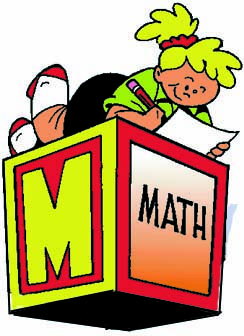 Nebraska Mathematics Standards ConceptsCONTEXTUALIZED PROBLEM – A MATHEMATICAL SITUATION PLACED IN A PARTICULAR CONTEXT (E.G., USING WORDS, DIAGRAMS, TABLES, DRAWINGS, ETC.)K- 12 Comprehensive NUMBER SENSE Standard:
	Students will communicate number sense concepts using multiple representations to reason, solve problems, and make connections within mathematics and across disciplines.K- 12 Comprehensive NUMBER SENSE Standard:
	Students will communicate number sense concepts using multiple representations to reason, solve problems, and make connections within mathematics and across disciplines.K- 12 Comprehensive NUMBER SENSE Standard:
	Students will communicate number sense concepts using multiple representations to reason, solve problems, and make connections within mathematics and across disciplines.K- 12 Comprehensive NUMBER SENSE Standard:
	Students will communicate number sense concepts using multiple representations to reason, solve problems, and make connections within mathematics and across disciplines.K- 12 Comprehensive NUMBER SENSE Standard:
	Students will communicate number sense concepts using multiple representations to reason, solve problems, and make connections within mathematics and across disciplines.K- 12 Comprehensive NUMBER SENSE Standard:
	Students will communicate number sense concepts using multiple representations to reason, solve problems, and make connections within mathematics and across disciplines.CONCEPTSGrade Level StandardsGrade Level StandardsGrade Level StandardsGrade Level StandardsGrade Level StandardsCONCEPTSKINDERGARTENGrade 1Grade 2Grade 3Grade 4Number systemStudents will demonstrate, represent, and show relationships among whole numbers within the base-ten number system.Students will demonstrate, represent, and show relationships among whole numbers within the base-ten number system.Students will demonstrate, represent, and show relationships among whole numbers within the base-ten number system.Students will represent and show relationships among positive rational numbers within the base-ten number system.Students will represent and show relationships among positive rational numbers within the base-ten number system.OperationsStudents will demonstrate the meaning of addition and subtraction with whole numbers.Students will demonstrate the meaning of addition and subtraction with whole numbers.Students will demonstrate the meaning of addition and subtraction with whole numbers. Students demonstrate the meaning of multiplication with whole numbers.Students will demonstrate the meaning of division with whole numbers.Computation Mastery not expected at this level.Students will compute fluently and accurately using appropriate strategies and tools.Students will compute fluently and accurately using appropriate strategies and tools.Students will compute fluently and accurately using appropriate strategies and tools.Students will compute fluently and accurately using appropriate strategies and tools.EstimationMastery not expected at this level.Mastery not expected at this level.Students will estimate and check reasonableness of answers using appropriate strategies and tools.Students will estimate and check reasonableness of answers using appropriate strategies and tools.Students will estimate and check reasonableness of answers using appropriate strategies and tools.K- 12 Comprehensive NUMBER SENSE Standard:
	Students will communicate number sense concepts using multiple representations to reason, solve problems, and make connections within mathematics and across disciplines.K- 12 Comprehensive NUMBER SENSE Standard:
	Students will communicate number sense concepts using multiple representations to reason, solve problems, and make connections within mathematics and across disciplines.K- 12 Comprehensive NUMBER SENSE Standard:
	Students will communicate number sense concepts using multiple representations to reason, solve problems, and make connections within mathematics and across disciplines.K- 12 Comprehensive NUMBER SENSE Standard:
	Students will communicate number sense concepts using multiple representations to reason, solve problems, and make connections within mathematics and across disciplines.K- 12 Comprehensive NUMBER SENSE Standard:
	Students will communicate number sense concepts using multiple representations to reason, solve problems, and make connections within mathematics and across disciplines.K- 12 Comprehensive NUMBER SENSE Standard:
	Students will communicate number sense concepts using multiple representations to reason, solve problems, and make connections within mathematics and across disciplines.CONCEPTSGrade Level StandardsGrade Level StandardsGrade Level StandardsGrade Level StandardsGrade Level StandardsCONCEPTSGrade 5Grade 6Grade 7Grade 8High SchoolNumber systemStudents will represent and show relationships among positive rational numbers.Students will represent and show relationships among positive rational numbers and integers.Students will represent and show relationships among rational numbers.Students will represent and show relationships among real numbers.Students will represent and show relationships among complex numbers.OperationsStudents will demonstrate the meaning of arithmetic operations with whole numbers.Students will demonstrate the meaning of arithmetic operations with positive fractions and decimals.Students will demonstrate the meaning of arithmetic operations with positive fractions, decimals, and integers.Students will demonstrate the meaning of arithmetic operations with integers.Students will demonstrate the meaning and effects of arithmetic operations with real numbers. Computation Students will compute fluently and accurately using appropriate strategies and tools.Students will compute fluently and accurately using appropriate strategies and tools.Students will compute fluently and accurately using appropriate strategies and tools.Students will compute fluently and accurately using appropriate strategies and tools.Students will compute fluently and accurately using appropriate strategies and tools.EstimationStudents will estimate and check reasonableness of answers using appropriate strategies and tools.Students will estimate and check reasonableness of answers using appropriate strategies and tools.Students will estimate and check reasonableness of answers using appropriate strategies and tools.Students will estimate and check reasonableness of answers using appropriate strategies and tools.Students will estimate and check reasonableness of answers using appropriate strategies and tools.MA K-12.1 Comprehensive NUMBER SENSE Standard:
	Students will communicate number sense concepts using multiple representations to reason, solve problems, and make connections within mathematics and across disciplines.MA K-12.1 Comprehensive NUMBER SENSE Standard:
	Students will communicate number sense concepts using multiple representations to reason, solve problems, and make connections within mathematics and across disciplines.MA K-12.1 Comprehensive NUMBER SENSE Standard:
	Students will communicate number sense concepts using multiple representations to reason, solve problems, and make connections within mathematics and across disciplines.MA K-12.1 Comprehensive NUMBER SENSE Standard:
	Students will communicate number sense concepts using multiple representations to reason, solve problems, and make connections within mathematics and across disciplines.MA K-12.1 Comprehensive NUMBER SENSE Standard:
	Students will communicate number sense concepts using multiple representations to reason, solve problems, and make connections within mathematics and across disciplines.MA K-12.1 Comprehensive NUMBER SENSE Standard:
	Students will communicate number sense concepts using multiple representations to reason, solve problems, and make connections within mathematics and across disciplines.CONCEPTSGrade Level StandardsGrade Level StandardsGrade Level StandardsGrade Level StandardsGrade Level StandardsCONCEPTSKINDERGARTENGrade 1Grade 2Grade 3Grade 4Number systemMA 0.1.1 Students will demonstrate, represent, and show relationships among whole numbers within the base-ten number system.MA 1.1.1 Students will demonstrate, represent, and show relationships among whole numbers within the base-ten number system.MA 2.1.1 Students will demonstrate, represent, and show relationships among whole numbers within the base-ten number system.MA 3.1.1 Students will represent and show relationships among positive rational numbers within the base-ten number system.MA 4.1.1 Students will represent and show relationships among positive rational numbers within the base-ten number system.Curricular IndicatorsMA 0.1.1.a Count, read, and write numbers 0 – 20MA 0.1.1.b Count objects using one-to-one correspondence 0 – 20 MA 0.1.1.c Sequence objects using ordinal numbers (first through fifth)MA 0.1.1.d Match numerals to the quantities they represent 0 – 20, using a variety of models and representationsMA 0.1.1.e Demonstrate and identify multiple equivalent representations for numbers 1 – 10 (e.g., 10 is 1 and 9;10 is 6 and 4)MA 0.1.1.f Demonstrate relative position of whole numbers 0 – 10 (e.g., 5 is between 2 and 10; 7 is greater than 3)MA 1.1.1.a Count, read and write numbers 0 – 100MA 1.1.1.b Count by multiples of 2 up to 50MA 1.1.1.c Count by multiples of 5 up to 100MA 1.1.1.d Count by multiples of 10 up to 100MA 1.1.1.e Sequence objects using ordinal numbers (first through tenth)MA 1.1.1.f Count backwards from 10 – 0 MA 1.1.1.g Connect number words to the quantities they represent 0 – 20 MA 1.1.1.h Demonstrate and identify multiple equivalent representations for numbers 1 – 100 (e.g., 23 is 2 tens and 3 ones; 23 is 1 ten and 13 ones; 23 is 23 ones)MA 1.1.1.i Compare and order whole numbers 0 – 100MA 1.1.1.j Demonstrate relative position of whole numbers 0 – 100 (e.g., 52 is between 50 and 60; 83 is greater than 77)MA 2.1.1.a Read and write numbers 0 – 1,000 (e.g., count numbers from 400 – 500; write numbers from 400 – 500)MA 2.1.1.b Count by multiples of 2 up to 100MA 2.1.1.c Count backwards from 20 – 0 MA 2.1.1.d Connect number words to the quantities they represent 0 – 100  MA 2.1.1.e Demonstrate multiple equivalent representations for numbers 1 – 1,000 (e.g., 423 is 4 hundreds, 2 tens and 3 ones; 423 is 3 hundreds 12 tens and 3 ones) MA 2.1.1.f Compare and order whole numbers 0 – 1,000MA 2.1.1.g Demonstrate relative position of whole numbers 0 – 1,000 (e.g., 624 is between 600 and 700; 593 is greater than 539)MA 2.1.1.h Use visual models to represent fractions of one-half as a part of a wholeMA 3.1.1.a Read and write numbers to one-hundred thousand (e.g., 4,623 is the same as four thousand six hundred twenty three)MA 3.1.1.b Count by multiples of 5 to 200MA 3.1.1c Count by multiples of 10 to 400MA 3.1.1.d Count by multiples of 100 to 1,000MA 3.1.1.e Demonstrate multiple equivalent representations for numbers up to 10,000  (e.g., 10 tens is 1 hundred; 10 ten thousands is 1 hundred thousand; 2,350 is 235 tens; 2,350 is 2,000 + 300 + 50; 2,350 is 23 hundreds and 5 tens)MA 3.1.1.f Demonstrate multiple equivalent representations for decimal numbers through the tenths place (e.g., 3 and 6 tenths is 3.6; 7.4 is 7 + .4)MA 3.1.1.g Compare and order whole numbers through the thousandsMA 3.1.1.h Find parts of whole and parts of a set for ½, ⅓, or ¼  MA 3.1.1.i Round a given number to tens,  hundreds, or thousandsMA 4.1.1.a Read and write numbers through the millions (e.g., 2,347,589 is the same as 2 million three hundred forty seven thousand five hundred eighty nine)MA 4.1.1.b Demonstrate multiple equivalent representations for decimal numbers through the hundredths place (e.g., 2 and 5 hundredths is 2.05; 6.23 is 6 + .2 +.03)MA 4.1.1.c Compare and order whole numbers and decimals through the hundredths place (e.g., money)MA 4.1.1.d Classify a number as even or oddMA 4.1.1.e Represent a fraction as parts of a whole and/or parts of a setMA 4.1.1.f Use visual models to find equivalent fractions (e.g., MA 4.1.1.g Determine the size of a fraction relative to one half using equivalent forms (e.g., Is 3/8 more or less than one half?)MA 4.1.1.h Locate fractions on a number lineMA 4.1.1.i Round a whole number to millionsMA K-12.1 Comprehensive NUMBER SENSE Standard:
	Students will communicate number sense concepts using multiple representations to reason, solve problems, and make connections within mathematics and across disciplines.MA K-12.1 Comprehensive NUMBER SENSE Standard:
	Students will communicate number sense concepts using multiple representations to reason, solve problems, and make connections within mathematics and across disciplines.MA K-12.1 Comprehensive NUMBER SENSE Standard:
	Students will communicate number sense concepts using multiple representations to reason, solve problems, and make connections within mathematics and across disciplines.MA K-12.1 Comprehensive NUMBER SENSE Standard:
	Students will communicate number sense concepts using multiple representations to reason, solve problems, and make connections within mathematics and across disciplines.MA K-12.1 Comprehensive NUMBER SENSE Standard:
	Students will communicate number sense concepts using multiple representations to reason, solve problems, and make connections within mathematics and across disciplines.MA K-12.1 Comprehensive NUMBER SENSE Standard:
	Students will communicate number sense concepts using multiple representations to reason, solve problems, and make connections within mathematics and across disciplines.CONCEPTSGrade Level StandardsGrade Level StandardsGrade Level StandardsGrade Level StandardsGrade Level StandardsCONCEPTSGrade 5Grade 6Grade 7Grade 8High SchoolNumber systemMA 5.1.1 Students will represent and show relationships among positive rational numbers.MA 6.1.1 Students will represent and show relationships among positive rational numbers and integers.MA 7.1.1 Students will represent and show relationships among rational numbers.MA 8.1.1 Students will represent and show relationships among real numbers.MA 12.1.1 Students will represent and show relationships among complex numbers.Curricular IndicatorsMA 5.1.1.a Demonstrate multiple equivalent representations for whole numbers and decimals through the thousandths place (e.g., 3.125 is 3 + .1 + .02 + .005)MA 5.1.1.b Compare and order whole numbers, fractions, and decimals through the thousandths placeMA 5.1.1.c Identify and name fractions in their simplest form and find common denominators for fractionsMA 5.1.1.d Recognize and generate equivalent forms of commonly used fractions, decimals, and percents (e.g., one third, one fourth, one half, two thirds, three fourths)MA 5.1.1.e Classify a number as prime or compositeMA 5.1.1.f Identify factors and multiples of any whole numberMA 5.1.1.g Round whole numbers and decimals to any given placeMA 6.1.1.a Show equivalence among common fractions, decimals and percentsMA 6.1.1.b Compare and order positive and negative integers MA 6.1.1.c Identify integers less than 0 on a number lineMA 6.1.1.d Represent large numbers using exponential notation (e.g., 1,000 = 103)MA 6.1.1.e Identify the prime factorization of numbers (e.g., 12 = 2 x 2 x 3 or 22 x 3)MA 6.1.1.f Classify numbers as natural, whole, or integerMA 7.1.1.a Show equivalence among fractions, decimals, and percentsMA 7.1.1.b Compare and order rational numbers (e.g., fractions, decimals, percents)MA 7.1.1.c Represent large numbers using scientific notationMA 7.1.1.d Classify numbers as natural, whole, integer, or rationalMA 7.1.1.e Find least common multiple and greatest common divisor given two numbersMA 8.1.1.a Compare and order real numbersMA 8.1.1.b Demonstrate relative position of real numbers on the number line (e.g., square root of 2 is left of 1.5)MA 8.1.1.c Represent small numbers using scientific notationMA 8.1.1.d Classify numbers as natural, whole, integer, rational, irrational, or realMA 12.1.1.a Demonstrate multiple equivalent forms of irrational numbers (e.g., )MA 12.1.1.b Compare, contrast and apply the properties of numbers and the real number system, including the rational,  irrational , imaginary, and complex numbersMA K-12.1 Comprehensive NUMBER SENSE Standard:
	Students will communicate number sense concepts using multiple representations to reason, solve problems, and make connections within mathematics and across disciplines.MA K-12.1 Comprehensive NUMBER SENSE Standard:
	Students will communicate number sense concepts using multiple representations to reason, solve problems, and make connections within mathematics and across disciplines.MA K-12.1 Comprehensive NUMBER SENSE Standard:
	Students will communicate number sense concepts using multiple representations to reason, solve problems, and make connections within mathematics and across disciplines.MA K-12.1 Comprehensive NUMBER SENSE Standard:
	Students will communicate number sense concepts using multiple representations to reason, solve problems, and make connections within mathematics and across disciplines.MA K-12.1 Comprehensive NUMBER SENSE Standard:
	Students will communicate number sense concepts using multiple representations to reason, solve problems, and make connections within mathematics and across disciplines.MA K-12.1 Comprehensive NUMBER SENSE Standard:
	Students will communicate number sense concepts using multiple representations to reason, solve problems, and make connections within mathematics and across disciplines.CONCEPTSGrade Level StandardsGrade Level StandardsGrade Level StandardsGrade Level StandardsGrade Level StandardsCONCEPTSKINDERGARTENGrade 1Grade 2Grade 3Grade 4OperationsMA 0.1.2 Students will demonstrate the meaning of addition and subtraction with whole numbers.MA 1.1.2 Students will demonstrate the meaning of addition and subtraction with whole numbers.MA 2.1.2 Students will demonstrate the meaning of addition and subtraction with whole numbers. MA 3.1.2 Students demonstrate the meaning of multiplication with whole numbers.MA 4.1.2 Students will demonstrate the meaning of division with whole numbers.Curricular IndicatorsMA 0.1.2.a Use objects and words to explain the meaning of addition as a joining action (e.g., Two girls are sitting at a table. Two more girls join them. How many girls are sitting at the table?)MA 0.1.2.b Use objects and words to explain the meaning of addition as parts of a whole (e.g., Three boys and two girls are going to the zoo. How many children are going to the zoo?)MA 0.1.2.c Use objects and words to explain the meaning of subtraction as a separation action (e.g., Five girls are sitting at a table. Two girls leave. How many girls are left sitting at the table?)MA 0.1.2.d Use objects and words to explain the meaning of subtraction as finding part of a whole (e.g., Jacob has 5 pencils. Three are blue and the rest are red. How many red pencils does Jacob have?)MA 1.1.2.a Use objects, drawings, words, and symbols to explain addition as a joining action MA 1.1.2.b Use objects, drawings, words, and symbols to explain addition as parts of a wholeMA 1.1.2.c Use objects, drawings, words, and symbols to explain subtraction as a separation action MA 1.1.2.d Use drawings, words, and symbols to explain subtraction as finding part of a whole MA 1.1.2.e Use objects, drawings, words, and symbols to explain subtraction as a comparison (e.g., Nancy has 8 hair ribbons. Jane has 5 hair ribbons. How many more hair ribbons does Nancy have than Jane?)MA 2.1.2.a Use objects, drawings, words, and symbols to explain the relationship between addition and subtraction (e.g., if 2 + 3 = 5 then 5 – 3 = 2) MA 2.1.2.b Use objects, drawings, words, and symbols to explain the use of subtraction to find a missing addend(e.g., if 3 + __ = 7, then 7- 3 = __.) MA 3.1.2.a Represent multiplication as repeated addition using objects, drawings, words, and symbols (e.g., 3 x 4 = 4 + 4 + 4)MA 3.1.2.b Use objects, drawings, words, and symbols to explain the relationship between multiplication and division (e.g., if 3 x 4 = 12 then 12 ÷ 3 = 4.)  MA 3.1.2.c Use drawings, words, and symbols to explain the meaning of the factors and product in a multiplication sentence (e.g., in 3 x 4 = 12, 3 and 4 are factors and 12 is the total or product. The first factor (3) tells how many sets while the second factor tells how many are in each set. Another way to say this is that 3 groups of 4 equals 12 total.) MA 3.1.2.d Use drawings, words and symbols to explain the meaning of multiplication using an array (e.g., an array with 3 rows and 4 columns represents the multiplication sentence 3 x 4 = 12)MA 4.1.2.a Use drawings, words, and symbols to explain the meaning of division [(e.g., as repeated subtraction: Sarah has 24 candies. She put them into bags of 6 candies each. How many bags did Sarah use?) (e.g., as equal sharing: Paul has 24 candies. He wants to share them equally among his 6 friends. How many candies will each friend receive?)]MA K-12.1 Comprehensive NUMBER SENSE Standard:
	Students will communicate number sense concepts using multiple representations to reason, solve problems, and make connections within mathematics and across disciplines.MA K-12.1 Comprehensive NUMBER SENSE Standard:
	Students will communicate number sense concepts using multiple representations to reason, solve problems, and make connections within mathematics and across disciplines.MA K-12.1 Comprehensive NUMBER SENSE Standard:
	Students will communicate number sense concepts using multiple representations to reason, solve problems, and make connections within mathematics and across disciplines.MA K-12.1 Comprehensive NUMBER SENSE Standard:
	Students will communicate number sense concepts using multiple representations to reason, solve problems, and make connections within mathematics and across disciplines.MA K-12.1 Comprehensive NUMBER SENSE Standard:
	Students will communicate number sense concepts using multiple representations to reason, solve problems, and make connections within mathematics and across disciplines.MA K-12.1 Comprehensive NUMBER SENSE Standard:
	Students will communicate number sense concepts using multiple representations to reason, solve problems, and make connections within mathematics and across disciplines.CONCEPTSGrade Level StandardsGrade Level StandardsGrade Level StandardsGrade Level StandardsGrade Level StandardsCONCEPTSGrade 5Grade 6Grade 7Grade 8High SchoolOperationsMA 5.1.2 Students will demonstrate the meaning of arithmetic operations with whole numbers.MA 6.1.2 Students will demonstrate the meaning of arithmetic operations with positive fractions and decimals.MA 7.1.2 Students will demonstrate the meaning of arithmetic operations with positive fractions, decimals, and integers.MA 8.1.2 Students will demonstrate the meaning of arithmetic operations with integers.MA 12.1.2 Students will demonstrate the meaning and effects of arithmetic operations with real numbers. Curricular IndicatorsMA 5.1.2.a Use words and symbols to explain the meaning of the identity properties for addition and multiplicationMA 5.1.2.b Use words and symbols to explain the meaning of the commutative and associative properties of addition and multiplicationMA 5.1.2.c Use words and symbols to explain the distributive property of multiplication over addition (e.g., 5 (y + 2) = 5y + 5 x 2)MA 6.1.2.a Use drawings, words, and symbols to explain the meaning of addition and subtraction of fractionsMA 6.1.2.b Use drawings, words, and symbols to explain the meaning of addition and subtraction of decimalsMA 7.1.2.a Use drawings, words, and symbols to explain the meaning of multiplication and division of fractions (e.g., 2/3 x 6 as two-thirds of six, or 6 x 2/3 as 6 groups of two-thirds, or 6 ÷ 2/3 as how many two-thirds there are in six.)MA 7.1.2.b Use drawings, words, and symbols to explain the meaning of multiplication and division of decimalsMA 7.1.2.c Use drawings, words, and symbols to explain the addition and subtraction of integersMA 8.1.2.a Use drawings, words, and symbols to explain the meaning of addition, subtraction, multiplication, and division of integers.MA 8.1.2.b Use words and symbols to explain the zero property of multiplication (e.g., if ab = 0 then a or b or both must be zero)MA 8.1.2.c Use words and symbols to explain why division by zero is undefinedMA 12.1.2.a Use drawings, words, and symbols to explain the effects of such operations as multiplication and division, and computing positive powers and roots on the magnitude of quantities (e.g., if you take the square root of a number, will the result always be smaller than the original number? (e.g.,  ))MA 12.1.2.b Use drawings, words, and symbols to explain that the distance between two numbers on the number line is the absolute value of their differenceMA K-12.1 Comprehensive NUMBER SENSE Standard:
	Students will communicate number sense concepts using multiple representations to reason, solve problems, and make connections within mathematics and across disciplines.MA K-12.1 Comprehensive NUMBER SENSE Standard:
	Students will communicate number sense concepts using multiple representations to reason, solve problems, and make connections within mathematics and across disciplines.MA K-12.1 Comprehensive NUMBER SENSE Standard:
	Students will communicate number sense concepts using multiple representations to reason, solve problems, and make connections within mathematics and across disciplines.MA K-12.1 Comprehensive NUMBER SENSE Standard:
	Students will communicate number sense concepts using multiple representations to reason, solve problems, and make connections within mathematics and across disciplines.MA K-12.1 Comprehensive NUMBER SENSE Standard:
	Students will communicate number sense concepts using multiple representations to reason, solve problems, and make connections within mathematics and across disciplines.MA K-12.1 Comprehensive NUMBER SENSE Standard:
	Students will communicate number sense concepts using multiple representations to reason, solve problems, and make connections within mathematics and across disciplines.CONCEPTSGrade Level StandardsGrade Level StandardsGrade Level StandardsGrade Level StandardsGrade Level StandardsCONCEPTSKINDERGARTENGrade 1Grade 2Grade 3Grade 4ComputationMA 0.1.3 Mastery not expected at this level.MA 1.1.3 Students will compute fluently and accurately using appropriate strategies and tools.MA 2.1.3 Students will compute fluently and accurately using appropriate strategies and tools.MA 3.1.3 Students will compute fluently and accurately using appropriate strategies and tools.MA 4.1.3 Students will compute fluently and accurately using appropriate strategies and tools.Curricular IndicatorsMA 1.1.3.a Fluently add whole number sums up to 10MA 1.1.3.b Fluently subtract whole number differences from 10MA 1.1.3.c Add and subtract two-digit numbers without regroupingMA 1.1.3.d Use a variety of methods and tools to compute sums and differences (e.g., models, mental computation, paper-pencil)MA 2.1.3.a Fluently add whole number facts with sums to 20MA 2.1.3.b Fluently subtract whole number facts with differences from 20MA 2.1.3.c Add and subtract three-digit whole numbers with regroupingMA 2.1.3.d Use a variety of methods and tools to compute sums and differences (e.g., models, mental computation, paper–pencil)MA 3.1.3.a Compute whole number multiplication facts 0 – 10 fluentlyMA 3.1.3.b Add and subtract through four-digit whole numbers with regroupingMA 3.1.3.c Select and apply the appropriate method of computation when problem solving with four-digit whole numbers through the thousands (e.g., models, mental computation, paper-pencil )MA 4.1.3.a Compute whole number division facts 0 – 10 fluentlyMA 4.1.3.b Add and subtract decimals to the hundredths place (e.g., money)MA 4.1.3.c Multiply two-digit whole numbersMA 4.1.3.d Divide a three-digit number with one digit divisor with and without a remainder MA 4.1.3.e Mentally compute multiplication and division involving powers of 10MA 4.1.3.f Select and apply the appropriate method of computation when problem solving (e.g., models, mental computation, paper-pencil)MA K-12.1 Comprehensive NUMBER SENSE Standard:
	Students will communicate number sense concepts using multiple representations to reason, solve problems, and make connections within mathematics and across disciplines.MA K-12.1 Comprehensive NUMBER SENSE Standard:
	Students will communicate number sense concepts using multiple representations to reason, solve problems, and make connections within mathematics and across disciplines.MA K-12.1 Comprehensive NUMBER SENSE Standard:
	Students will communicate number sense concepts using multiple representations to reason, solve problems, and make connections within mathematics and across disciplines.MA K-12.1 Comprehensive NUMBER SENSE Standard:
	Students will communicate number sense concepts using multiple representations to reason, solve problems, and make connections within mathematics and across disciplines.MA K-12.1 Comprehensive NUMBER SENSE Standard:
	Students will communicate number sense concepts using multiple representations to reason, solve problems, and make connections within mathematics and across disciplines.MA K-12.1 Comprehensive NUMBER SENSE Standard:
	Students will communicate number sense concepts using multiple representations to reason, solve problems, and make connections within mathematics and across disciplines.CONCEPTSGrade Level StandardsGrade Level StandardsGrade Level StandardsGrade Level StandardsGrade Level StandardsCONCEPTSGrade 5Grade 6Grade 7Grade 8High SchoolComputation MA 5.1.3 Students will compute fluently and accurately using appropriate strategies and tools.MA 6.1.3 Students will compute fluently and accurately using appropriate strategies and tools.MA 7.1.3 Students will compute fluently and accurately using appropriate strategies and tools.MA 8.1.3 Students will compute fluently and accurately using appropriate strategies and tools.MA 12.1.3 Students will compute fluently and accurately using appropriate strategies and tools.Curricular IndicatorsMA 5.1.3.a Add and subtract positive rational numbers (e.g., proper and improper fractions, mixed numbers, fractions with common and uncommon denominators, decimals through the thousandths place)MA 5.1.3.b Select, apply and explain the appropriate method of computation when problem solving (e.g., models, mental computation, paper-pencil, technology)MA 5.1.3.c Multiply decimalsMA 5.1.3.d Divide a decimal by a whole numberMA 6.1.3.a Multiply and divide positive rational numbersMA 6.1.3.b Select and apply the appropriate method of computation when problem solving (e.g., models, mental computation, paper-pencil, technology, divisibility rules)MA 7.1.3.a Compute accurately with integersMA 7.1.3.b Select, apply, and explain the method of computation when problem solving using integers and positive rational numbers (e.g., models, mental computation, paper-pencil, technology, divisibility rules)MA 7.1.3.c Solve problems involving percent of numbers (e.g., percent of, % increase, % decrease)MA 8.1.3.a Compute accurately with rational numbers MA 8.1.3.b Evaluate expressions involving absolute value of integers MA 8.1.3.c Calculate squares of integers, the square roots of perfect squares, and the square roots of whole numbers using technology MA 8.1.3.d Select, apply, and explain the method of computation when problem solving using rational numbers (e.g., models, mental computation, paper-pencil, technology, divisibility rules)MA 8.1.3.e Solve problems involving ratios and proportions (e.g.,  =  )MA 12.1.3.a Compute accurately with real numbers MA 12.1.3.b Simplify exponential expressions (e.g., powers of -1, 0, ½, )MA 12.1.3.c Multiply and divide numbers using scientific notationMA 12.1.3.d Select, apply, and explain the method of computation when problem solving using real numbers (e.g., models, mental computation, paper-pencil, or technology)MA K-12.1 Comprehensive NUMBER SENSE Standard:
	Students will communicate number sense concepts using multiple representations to reason, solve problems, and make connections within mathematics and across disciplines.MA K-12.1 Comprehensive NUMBER SENSE Standard:
	Students will communicate number sense concepts using multiple representations to reason, solve problems, and make connections within mathematics and across disciplines.MA K-12.1 Comprehensive NUMBER SENSE Standard:
	Students will communicate number sense concepts using multiple representations to reason, solve problems, and make connections within mathematics and across disciplines.MA K-12.1 Comprehensive NUMBER SENSE Standard:
	Students will communicate number sense concepts using multiple representations to reason, solve problems, and make connections within mathematics and across disciplines.MA K-12.1 Comprehensive NUMBER SENSE Standard:
	Students will communicate number sense concepts using multiple representations to reason, solve problems, and make connections within mathematics and across disciplines.MA K-12.1 Comprehensive NUMBER SENSE Standard:
	Students will communicate number sense concepts using multiple representations to reason, solve problems, and make connections within mathematics and across disciplines.CONCEPTSGrade Level StandardsGrade Level StandardsGrade Level StandardsGrade Level StandardsGrade Level StandardsCONCEPTSKINDERGARTENGrade 1Grade 2Grade 3Grade 4EstimationMA 0.1.4 Mastery not expected at this level.MA 1.1.4 Mastery not expected at this level.MA 2.1.4 Students will estimate and check reasonableness of answers using appropriate strategies and tools.MA 3.1.4 Students will estimate and check reasonableness of answers using appropriate strategies and tools.MA 4.1.4 Students will estimate and check reasonableness of answers using appropriate strategies and tools.Curricular IndicatorsMA 2.1.4.a Estimate the results of two-digit whole number sums and differences and check the reasonableness of such resultsMA 2.1.4 b Estimate the number of objects in a groupMA 3.1.4.a Estimate the two-digit product of whole number multiplication and check the reasonablenessMA 4.1.4.a Estimate the three-digit product and the two-digit quotient of whole number multiplication and division and check the reasonablenessMA K-12.1 Comprehensive NUMBER SENSE Standard:
	Students will communicate number sense concepts using multiple representations to reason, solve problems, and make connections within mathematics and across disciplines.MA K-12.1 Comprehensive NUMBER SENSE Standard:
	Students will communicate number sense concepts using multiple representations to reason, solve problems, and make connections within mathematics and across disciplines.MA K-12.1 Comprehensive NUMBER SENSE Standard:
	Students will communicate number sense concepts using multiple representations to reason, solve problems, and make connections within mathematics and across disciplines.MA K-12.1 Comprehensive NUMBER SENSE Standard:
	Students will communicate number sense concepts using multiple representations to reason, solve problems, and make connections within mathematics and across disciplines.MA K-12.1 Comprehensive NUMBER SENSE Standard:
	Students will communicate number sense concepts using multiple representations to reason, solve problems, and make connections within mathematics and across disciplines.MA K-12.1 Comprehensive NUMBER SENSE Standard:
	Students will communicate number sense concepts using multiple representations to reason, solve problems, and make connections within mathematics and across disciplines.CONCEPTSGrade Level StandardsGrade Level StandardsGrade Level StandardsGrade Level StandardsGrade Level StandardsCONCEPTSGrade 5Grade 6Grade 7Grade 8High SchoolEstimationMA 5.1.4 Students will estimate and check reasonableness of answers using appropriate strategies and tools.MA 6.1.4 Students will estimate and check reasonableness of answers using appropriate strategies and tools.MA 7.1.4 Students will estimate and check reasonableness of answers using appropriate strategies and tools.MA 8.1.4 Students will estimate and check reasonableness of answers using appropriate strategies and tools.MA 12.1.4 Students will estimate and check reasonableness of answers using appropriate strategies and tools.Curricular IndicatorsMA 5.1.4.a Estimate the sums and differences of positive rational numbers to check the reasonableness of such resultsMA 6.1.4.a Use appropriate estimation methods to check the reasonableness of solutions for problems involving positive rational numbersMA 7.1.4.a Use estimation methods to check the reasonableness of solutions for problems involving integers and positive rational numbersMA 8.1.4.a Use estimation methods to check the reasonableness of solutions for problems involving rational numbersMA 12.1.4.a Use estimation methods to check the reasonableness of real number computations and decide if the problem calls for an approximation or an exact number (e.g., 10  (pi) is approximately 31.4, square and cube roots)MA 12.1.4.b Distinguish relevant from irrelevant information, identify missing information and either find what is needed or make appropriate estimatesK - 12 Comprehensive GEOMETRIC/MEASUREMENT Standard: 
	Students will communicate geometric concepts and measurement concepts using multiple representations to reason, solve problems, and make connections within mathematics and across disciplines.K - 12 Comprehensive GEOMETRIC/MEASUREMENT Standard: 
	Students will communicate geometric concepts and measurement concepts using multiple representations to reason, solve problems, and make connections within mathematics and across disciplines.K - 12 Comprehensive GEOMETRIC/MEASUREMENT Standard: 
	Students will communicate geometric concepts and measurement concepts using multiple representations to reason, solve problems, and make connections within mathematics and across disciplines.K - 12 Comprehensive GEOMETRIC/MEASUREMENT Standard: 
	Students will communicate geometric concepts and measurement concepts using multiple representations to reason, solve problems, and make connections within mathematics and across disciplines.K - 12 Comprehensive GEOMETRIC/MEASUREMENT Standard: 
	Students will communicate geometric concepts and measurement concepts using multiple representations to reason, solve problems, and make connections within mathematics and across disciplines.K - 12 Comprehensive GEOMETRIC/MEASUREMENT Standard: 
	Students will communicate geometric concepts and measurement concepts using multiple representations to reason, solve problems, and make connections within mathematics and across disciplines.K - 12 Comprehensive GEOMETRIC/MEASUREMENT Standard: 
	Students will communicate geometric concepts and measurement concepts using multiple representations to reason, solve problems, and make connections within mathematics and across disciplines.ConceptsGrade Level StandardsGrade Level StandardsGrade Level StandardsGrade Level StandardsGrade Level StandardsGrade Level StandardsConceptsKindergartenGrade 1Grade 2Grade 3Grade 4Grade 4CharacteristicsStudents will identify two-dimensional geometric shapes.Students will identify characteristics of two-dimensional geometric shapes.Students will describe characteristics of two-dimensional shapes and identify three-dimensional objects.Students will identify characteristics and describe properties of two-dimensional shapes and three-dimensional objects.Students will classify two-dimensional shapes and three-dimensional objects.Students will classify two-dimensional shapes and three-dimensional objects.CoordinateGeometryMastery not expected at this level.Students will identify locations on a number line.Students will describe direction on a positive number line.Students will identify distances on a number line.Students will describe locations using coordinate geometry.Students will describe locations using coordinate geometry.TransformationsMastery not expected at this level.Students will identify a line of symmetry.Students will identify lines of symmetry.Students will draw all lines of symmetry.Students will identify simple transformations.Students will identify simple transformations.Spatial ModelingStudents will communicate relative positions in space.Students will communicate relative positions in space and create two-dimensional shapes.Students will create two-dimensional shapes.Students will create two-dimensional shapes and three-dimensional objects.Student will use geometric models to solve problems.Student will use geometric models to solve problems.MeasurementStudents will measure using nonstandard units and time.Students will measure using customary units, time, and money.Students will measure using customary units, time and money.Students will apply appropriate procedures and tools to determine measurements using customary units and metric units.Students will apply appropriate procedures and tools to estimate and determine measurement using customary units and metric units. Students will apply appropriate procedures and tools to estimate and determine measurement using customary units and metric units. K - 12 Comprehensive GEOMETRIC/MEASUREMENT Standard: 
	 Students will communicate geometric concepts and measurement concepts using multiple representations to reason, solve problems, and make connections within mathematics and across disciplines.K - 12 Comprehensive GEOMETRIC/MEASUREMENT Standard: 
	 Students will communicate geometric concepts and measurement concepts using multiple representations to reason, solve problems, and make connections within mathematics and across disciplines.K - 12 Comprehensive GEOMETRIC/MEASUREMENT Standard: 
	 Students will communicate geometric concepts and measurement concepts using multiple representations to reason, solve problems, and make connections within mathematics and across disciplines.K - 12 Comprehensive GEOMETRIC/MEASUREMENT Standard: 
	 Students will communicate geometric concepts and measurement concepts using multiple representations to reason, solve problems, and make connections within mathematics and across disciplines.K - 12 Comprehensive GEOMETRIC/MEASUREMENT Standard: 
	 Students will communicate geometric concepts and measurement concepts using multiple representations to reason, solve problems, and make connections within mathematics and across disciplines.K - 12 Comprehensive GEOMETRIC/MEASUREMENT Standard: 
	 Students will communicate geometric concepts and measurement concepts using multiple representations to reason, solve problems, and make connections within mathematics and across disciplines.ConceptsGrade Level StandardsGrade Level StandardsGrade Level StandardsGrade Level StandardsGrade Level StandardsConceptsGrade 5Grade 6Grade 7Grade 8High SchoolCharacteristicsStudents will describe relationships among two–dimensional shapes and three-dimensional objects.Students will compare and contrast properties among two-dimensional shapes and among three-dimensional objects.Students will describe, compare, and contrast characteristics, properties, and relationships of geometric shapes and objects.Students will describe, compare, and contrast characteristics, properties, and relationships of geometric shapes and objects.Students will analyze characteristics, properties, and relationships among geometric shapes and objects.CoordinateGeometryStudents will identify locations using coordinate geometry.Students will label points using coordinate geometry.Students will specify locations and describe relationships using coordinate geometry.Students will specify locations and describe relationships using coordinate geometry.Student will use coordinate geometry to analyze and describe relationships in the coordinate plane.TransformationsStudents will identify and use simple transformations.Students will use and describe results of transformations on geometric shapes.Students will use transformations and symmetry to analyze geometric shapes.Students will perform transformations and use them to analyze the orientation and size of geometric shapes.Students will apply and analyze transformations.Spatial ModelingStudents will create and use geometric models to solve problems.Students will use visualization of geometric models to solve problems.Students will use visualization to create geometric models in solving problems.Students will use visualization, spatial reasoning and geometric modeling to solve problems.Students will use visualization, spatial reasoning and geometric modeling to solve problems.MeasurementStudents will apply appropriate procedures, tools and formulas to determine measurements using customary units and metric units.Students will apply appropriate procedures, tools and formulas to determine measurements.Students will select and apply appropriate procedures, tools and formulas to determine measurements.Students will select and apply appropriate procedures, tools and formulas to determine measurements.Students will apply the units, systems, and formulas to solve problems.MA K-12.2 Comprehensive GEOMETRIC/MEASUREMENT Standard: 
	Students will communicate geometric concepts and measurement concepts using multiple representations to reason, solve problems, and make connections within mathematics and across disciplines.MA K-12.2 Comprehensive GEOMETRIC/MEASUREMENT Standard: 
	Students will communicate geometric concepts and measurement concepts using multiple representations to reason, solve problems, and make connections within mathematics and across disciplines.MA K-12.2 Comprehensive GEOMETRIC/MEASUREMENT Standard: 
	Students will communicate geometric concepts and measurement concepts using multiple representations to reason, solve problems, and make connections within mathematics and across disciplines.MA K-12.2 Comprehensive GEOMETRIC/MEASUREMENT Standard: 
	Students will communicate geometric concepts and measurement concepts using multiple representations to reason, solve problems, and make connections within mathematics and across disciplines.MA K-12.2 Comprehensive GEOMETRIC/MEASUREMENT Standard: 
	Students will communicate geometric concepts and measurement concepts using multiple representations to reason, solve problems, and make connections within mathematics and across disciplines.MA K-12.2 Comprehensive GEOMETRIC/MEASUREMENT Standard: 
	Students will communicate geometric concepts and measurement concepts using multiple representations to reason, solve problems, and make connections within mathematics and across disciplines.ConceptGrade Level StandardsGrade Level StandardsGrade Level StandardsGrade Level StandardsGrade Level StandardsCharacteristicsKindergartenGrade 1Grade 2Grade 3Grade 4CharacteristicsMA 0.2.1 Students will identify two-dimensional geometric shapes.MA 1.2.1 Students will identify characteristics of two-dimensional geometric shapes.MA 2.2.1 Students will describe characteristics of two-dimensional shapes and identify three-dimensional objects.MA 3.2.1 Students will identify characteristics and describe properties of two-dimensional shapes and three-dimensional objects.MA 4.2.1 Students will classify two-dimensional shapes and three-dimensional objects.Curricular IndicatorsMA 0.2.1.a Sort and name two-dimensional shapes (e.g., square, circle, rectangle, triangle)      MA 1.2.1.a Compare two-dimensional shapes (e.g., square, circle, rectangle, triangle)MA 1.2.1.b Describe attributes of two-dimensional shapes (e.g., square, circle, rectangle, triangle)MA 2.2.1.a Describe attributes of two-dimensional shapes (e.g., trapezoid, parallelogram)MA 2.2.1.b Determine if two shapes are congruent MA 2.2.1.c Compare two-dimensional shapes (e.g., trapezoid, parallelogram)MA 2.2.1.d Identify solid shapes (e.g., triangular prism, rectangular prisms, cones, cylinders, pyramids, spheres)MA 3.2.1.a Identify the number of sides, angles, and vertices of two-dimensional shapesMA 3.2.1.b Identify congruent two-dimensional figures given multiple two-dimensional shapesMA 3.2.1.c Identify lines, line segments, rays, and anglesMA 3.2.1.d Describe attributes of solid shapes (e.g., triangular prism, rectangular prisms, cones, cylinders, pyramids, spheres)MA 4.2.1.a Identify two- and three-dimensional shapes according to their sides and angle properties MA 4.2.1.b Classify an angle as acute, obtuse, and rightMA 4.2.1.c Identify parallel, perpendicular, and intersecting linesMA 4.2.1.d Identify the property of congruency when dealing with plane geometric shapesMA K-12.2 Comprehensive GEOMETRIC/MEASUREMENT Standard: 
	Students will communicate geometric concepts and measurement concepts using multiple representations to reason, solve problems, and make connections within mathematics and across disciplines.MA K-12.2 Comprehensive GEOMETRIC/MEASUREMENT Standard: 
	Students will communicate geometric concepts and measurement concepts using multiple representations to reason, solve problems, and make connections within mathematics and across disciplines.MA K-12.2 Comprehensive GEOMETRIC/MEASUREMENT Standard: 
	Students will communicate geometric concepts and measurement concepts using multiple representations to reason, solve problems, and make connections within mathematics and across disciplines.MA K-12.2 Comprehensive GEOMETRIC/MEASUREMENT Standard: 
	Students will communicate geometric concepts and measurement concepts using multiple representations to reason, solve problems, and make connections within mathematics and across disciplines.MA K-12.2 Comprehensive GEOMETRIC/MEASUREMENT Standard: 
	Students will communicate geometric concepts and measurement concepts using multiple representations to reason, solve problems, and make connections within mathematics and across disciplines.MA K-12.2 Comprehensive GEOMETRIC/MEASUREMENT Standard: 
	Students will communicate geometric concepts and measurement concepts using multiple representations to reason, solve problems, and make connections within mathematics and across disciplines.ConceptGrade Level StandardsGrade Level StandardsGrade Level StandardsGrade Level StandardsGrade Level StandardsCharacteristicsGrade 5Grade 6Grade 7Grade 8High SchoolCharacteristicsMA 5.2.1 Students will describe relationships among two-dimensional shapes and three-dimensional objects.MA 6.2.1 Students will compare and contrast properties among two-dimensional shapes and among three-dimensional objects.MA 7.2.1 Students will describe, compare, and contrast characteristics, properties, and relationships of geometric shapes and objects.MA 8.2.1 Students will describe, compare, and contrast characteristics, properties, and relationships of geometric shapes and objects.MA 12.2.1 Students will analyze characteristics, properties, and relationships among geometric shapes and objects.Curricular IndicatorsMA 5.2.1.a Identify the number of edges, faces, and vertices of triangular and rectangular prismsMA 5.2.1.b Justify congruence of two-dimensional shapesMA 5.2.1.c Justify the classification of two-dimensional shapes (e.g., triangles by angles and sides)MA 5.2.1.d Identify degrees on a circle (e.g., 45, 90, 180, 270, 360)MA 6.2.1.a Justify the classification of three dimensional objectsMA 7.2.1.a Identify and describe similarity of two-dimensional shapes using side and angle measurementsMA 7.2.1.b Name line, line segment, ray, and angle (e.g.,   )MA 8.2.1.a Identify and describe similarity of three-dimensional objectsMA 8.2.1.b Compare and contrast relationships between similar and congruent objectsMA 8.2.1.c Identify geometric properties of parallel lines cut by a transversal and related angles (e.g., perpendicular and parallel lines with transversals) and angles (e.g., corresponding, alternate interior, alternate exterior)MA 8.2.1.d Identify pairs of angles (e.g., adjacent, complementary, supplementary, vertical)MA 8.2.1.e Examine the relationships of the interior angles of a triangle (e.g., the sum of the angles is 180 degrees)MA 12.2.1.a Identify and explain the necessity of and give examples of definitions and theoremsMA 12.2.1.b Analyze properties and relationships among classes of two and three dimensional geometric objects using inductive reasoning and counterexamplesMA 12.2.1.c State and prove geometric theorems using deductive reasoning (e.g., parallel lines with transversals, congruent triangles, similar triangles)MA 12.2.1.d Apply geometric properties to solve problems (e.g., parallel lines, line transversals, similar triangles, congruent triangles, proportions)MA 12.2.1.e Identify and apply right triangle relationships (e.g., sine, cosine, tangent, special right triangles, converse of Pythagorean Theorem)MA 12.2.1.f Recognize that there are geometries, other than Euclidean geometry, in which the parallel postulate is not trueMA12.2.1.g Know the definitions and basic properties of a circle and use them to prove basic theorems and solve problemsMA K-12.2 Comprehensive GEOMETRIC/MEASUREMENT Standard: 
	Students will communicate geometric concepts and measurement concepts using multiple representations to reason, solve problems, and make connections within mathematics and across disciplines.MA K-12.2 Comprehensive GEOMETRIC/MEASUREMENT Standard: 
	Students will communicate geometric concepts and measurement concepts using multiple representations to reason, solve problems, and make connections within mathematics and across disciplines.MA K-12.2 Comprehensive GEOMETRIC/MEASUREMENT Standard: 
	Students will communicate geometric concepts and measurement concepts using multiple representations to reason, solve problems, and make connections within mathematics and across disciplines.MA K-12.2 Comprehensive GEOMETRIC/MEASUREMENT Standard: 
	Students will communicate geometric concepts and measurement concepts using multiple representations to reason, solve problems, and make connections within mathematics and across disciplines.MA K-12.2 Comprehensive GEOMETRIC/MEASUREMENT Standard: 
	Students will communicate geometric concepts and measurement concepts using multiple representations to reason, solve problems, and make connections within mathematics and across disciplines.MA K-12.2 Comprehensive GEOMETRIC/MEASUREMENT Standard: 
	Students will communicate geometric concepts and measurement concepts using multiple representations to reason, solve problems, and make connections within mathematics and across disciplines.ConceptGrade Level StandardsGrade Level StandardsGrade Level StandardsGrade Level StandardsGrade Level StandardsCoordinateGeometryKindergartenGrade 1Grade 2Grade 3Grade 4CoordinateGeometryMA 0.2.2 Mastery not expected at this level.MA 1.2.2 Students will identify locations on a number line.MA 2.2.2 Students will describe direction on a positive number line.MA 3.2.2 Students will identify distances on a number line.MA 4.2.2 Students will describe locations using coordinate geometry.Curricular IndicatorsMA 1.2.2.a Identify the position of a whole number on a horizontal number lineMA 2.2.2.a Identify numbers using location on a vertical number lineMA 2.2.2.b Compare whole numbers using location on a horizontal number line  MA 2.2.2.c Identify the direction moved for adding and subtracting using a horizontal number lineMA 3.2.2.a Draw a number line and plot pointsMA 3.2.2.b Determine the distance between two whole number points on a number line MA 4.2.2.a Identify the ordered pair of a plotted point in first quadrant by its location (e.g., ( 2, 3) is a point two right and three up from the origin)MA K-12.2 Comprehensive GEOMETRIC/MEASUREMENT Standard: 
	Students will communicate geometric concepts and measurement concepts using multiple representations to reason, solve problems, and make connections within mathematics and across disciplines.MA K-12.2 Comprehensive GEOMETRIC/MEASUREMENT Standard: 
	Students will communicate geometric concepts and measurement concepts using multiple representations to reason, solve problems, and make connections within mathematics and across disciplines.MA K-12.2 Comprehensive GEOMETRIC/MEASUREMENT Standard: 
	Students will communicate geometric concepts and measurement concepts using multiple representations to reason, solve problems, and make connections within mathematics and across disciplines.MA K-12.2 Comprehensive GEOMETRIC/MEASUREMENT Standard: 
	Students will communicate geometric concepts and measurement concepts using multiple representations to reason, solve problems, and make connections within mathematics and across disciplines.MA K-12.2 Comprehensive GEOMETRIC/MEASUREMENT Standard: 
	Students will communicate geometric concepts and measurement concepts using multiple representations to reason, solve problems, and make connections within mathematics and across disciplines.MA K-12.2 Comprehensive GEOMETRIC/MEASUREMENT Standard: 
	Students will communicate geometric concepts and measurement concepts using multiple representations to reason, solve problems, and make connections within mathematics and across disciplines.ConceptGrade Level StandardsGrade Level StandardsGrade Level StandardsGrade Level StandardsGrade Level StandardsCoordinateGeometryGrade 5Grade 6Grade 7Grade 8High SchoolCoordinateGeometryMA 5.2.2 Students will identify locations using coordinate geometry.MA 6.2.2 Students will label points using coordinate geometry.MA 7.2.2 Students will specify locations and describe relationships using coordinate geometry.MA 8.2.2 Students will specify locations and describe relationships using coordinate geometry.MA 12.2.2 Student will use coordinate geometry to analyze and describe relationships in the coordinate plane.Curricular IndicatorsMA 5.2.2.a Plot the location of an ordered pair in the first quadrantMA 6.2.2.a Identify the ordered pair of a plotted point in the coordinate planeMA 7.2.2.a Plot the location of an ordered pair in the coordinate planeMA 7.2.2.b Identify the quadrant of a given point in the coordinate planeMA 7.2.2.c Find the distance between points along horizontal and vertical lines of a coordinate plane (e.g., what is the distance between (0, 3) and (0, 9))MA 8.2.2.a Use coordinate geometry to represent and examine the properties of rectangles and squares using horizontal and vertical segmentsMA 12.2.2.a Use coordinate geometry to analyze geometric situations (e.g., parallel lines, perpendicular lines, circle equations)MA 12.2.2.b Apply the midpoint formulaMA 12.2.2.c Apply the distance formulaMA 12.2.2.d Prove special types of triangles and quadrilaterals (e.g., right triangles, isosceles trapezoid, parallelogram, rectangle, square)MA K-12.2 Comprehensive GEOMETRIC/MEASUREMENT Standard: 
	Students will communicate geometric concepts and measurement concepts using multiple representations to reason, solve problems, and make connections within mathematics and across disciplines.MA K-12.2 Comprehensive GEOMETRIC/MEASUREMENT Standard: 
	Students will communicate geometric concepts and measurement concepts using multiple representations to reason, solve problems, and make connections within mathematics and across disciplines.MA K-12.2 Comprehensive GEOMETRIC/MEASUREMENT Standard: 
	Students will communicate geometric concepts and measurement concepts using multiple representations to reason, solve problems, and make connections within mathematics and across disciplines.MA K-12.2 Comprehensive GEOMETRIC/MEASUREMENT Standard: 
	Students will communicate geometric concepts and measurement concepts using multiple representations to reason, solve problems, and make connections within mathematics and across disciplines.MA K-12.2 Comprehensive GEOMETRIC/MEASUREMENT Standard: 
	Students will communicate geometric concepts and measurement concepts using multiple representations to reason, solve problems, and make connections within mathematics and across disciplines.MA K-12.2 Comprehensive GEOMETRIC/MEASUREMENT Standard: 
	Students will communicate geometric concepts and measurement concepts using multiple representations to reason, solve problems, and make connections within mathematics and across disciplines.ConceptGrade Level StandardsGrade Level StandardsGrade Level StandardsGrade Level StandardsGrade Level StandardsTransformationsKindergartenGrade 1Grade 2Grade 3Grade 4TransformationsMA 0.2.3 Mastery not expected at this level.MA 1.2.3 Students will identify a line of symmetry.MA 2.2.3 Students will identify lines of symmetry.MA 3.2.3 Students will draw all lines of symmetry.MA 4.2.3 Students will identify simple transformations.Curricular IndicatorsMA 1.2.3.a Identify one line of symmetry in two-dimensional shapes (e.g., circle, square, rectangle, triangle)MA 2.2.3.a Identify lines of symmetry in two-dimensional shapesMA 2.2.3.b Draw a line of symmetry in two-dimensional shapesMA 3.2.3.a Draw all possible lines of symmetry in two-dimensional shapesMA 4.2.3.a Given two congruent geometric shapes, identify the transformation (e.g., translation, rotation, reflection) applied to an original shape to create a transformed shapeMA K-12.2 Comprehensive GEOMETRIC/MEASUREMENT Standard: 
	Students will communicate geometric concepts and measurement concepts using multiple representations to reason, solve problems, and make connections within mathematics and across disciplines.MA K-12.2 Comprehensive GEOMETRIC/MEASUREMENT Standard: 
	Students will communicate geometric concepts and measurement concepts using multiple representations to reason, solve problems, and make connections within mathematics and across disciplines.MA K-12.2 Comprehensive GEOMETRIC/MEASUREMENT Standard: 
	Students will communicate geometric concepts and measurement concepts using multiple representations to reason, solve problems, and make connections within mathematics and across disciplines.MA K-12.2 Comprehensive GEOMETRIC/MEASUREMENT Standard: 
	Students will communicate geometric concepts and measurement concepts using multiple representations to reason, solve problems, and make connections within mathematics and across disciplines.MA K-12.2 Comprehensive GEOMETRIC/MEASUREMENT Standard: 
	Students will communicate geometric concepts and measurement concepts using multiple representations to reason, solve problems, and make connections within mathematics and across disciplines.MA K-12.2 Comprehensive GEOMETRIC/MEASUREMENT Standard: 
	Students will communicate geometric concepts and measurement concepts using multiple representations to reason, solve problems, and make connections within mathematics and across disciplines.ConceptGrade Level StandardsGrade Level StandardsGrade Level StandardsGrade Level StandardsGrade Level StandardsTransformationsGrade 5Grade 6Grade 7Grade 8High SchoolTransformationsMA 5.2.3 Students will identify and use simple transformations.MA 6.2.3 Students will use and describe results of transformations on geometric shapes.MA 7.2.3 Students will use transformations and symmetry to analyze geometric shapes.MA 8.2.3 Students will perform transformations and use them to analyze the orientation and size of geometric shapes.MA 12.2.3 Students will apply and analyze transformations.Curricular IndicatorsMA 5.2.3.a Perform one-step transformations on two dimensional shapes (e.g., translation, rotation, reflection, of 90, 180, and 270) MA 6.2.3.a Perform and describe positions and orientation of shapes under single transformations (translation, rotation, reflection) not on a coordinate plane  MA 7.2.3.a Identify lines of symmetry for a reflectionMA 7.2.3.b Perform and describe positions and orientation of shapes under a single transformation (e.g., translation, rotation, reflection) on a coordinate plane  MA 8.2.3.a Identify the similarity of dilated shapesMA 8.2.3.b Perform and describe positions and sizes of shapes under dilations (e.g., scale factor, ratios)MA 12.2.3.a Explain and justify the effects of simple transformations on the ordered pairs of two-dimensional shapesMA 12.2.3.b Perform and describe multiple transformationsMA K-12.2 Comprehensive GEOMETRIC/MEASUREMENT Standard: 
	Students will communicate geometric concepts and measurement concepts using multiple representations to reason, solve problems, and make connections within mathematics and across disciplines.MA K-12.2 Comprehensive GEOMETRIC/MEASUREMENT Standard: 
	Students will communicate geometric concepts and measurement concepts using multiple representations to reason, solve problems, and make connections within mathematics and across disciplines.MA K-12.2 Comprehensive GEOMETRIC/MEASUREMENT Standard: 
	Students will communicate geometric concepts and measurement concepts using multiple representations to reason, solve problems, and make connections within mathematics and across disciplines.MA K-12.2 Comprehensive GEOMETRIC/MEASUREMENT Standard: 
	Students will communicate geometric concepts and measurement concepts using multiple representations to reason, solve problems, and make connections within mathematics and across disciplines.MA K-12.2 Comprehensive GEOMETRIC/MEASUREMENT Standard: 
	Students will communicate geometric concepts and measurement concepts using multiple representations to reason, solve problems, and make connections within mathematics and across disciplines.MA K-12.2 Comprehensive GEOMETRIC/MEASUREMENT Standard: 
	Students will communicate geometric concepts and measurement concepts using multiple representations to reason, solve problems, and make connections within mathematics and across disciplines.ConceptGrade Level StandardsGrade Level StandardsGrade Level StandardsGrade Level StandardsGrade Level StandardsSpatial ModelingKindergartenGrade 1Grade 2Grade 3Grade 4Spatial ModelingMA 0.2.4 Students will communicate relative positions in space.MA 1.2.4 Students will communicate relative positions in space and create two-dimensional shapes.MA 2.2.4 Students will create two-dimensional shapes.MA 3.2.4 Students will create two-dimensional shapes and three-dimensional objects.MA 4.2.4 Student will use geometric models to solve problems.Curricular IndicatorsMA 0.2.4.a Demonstrate positional words (e.g., above/below, near/far, over/ under, in/out, down/up, around/through)MA 1.2.4.a Demonstrate positional words (e.g., left,/right)MA 1.2.4.b Sketch two-dimensional shapes (e.g., square, circle, rectangle, triangle)MA 2.2.4.a Sketch two-dimensional shapes (e.g., trapezoid, parallelogram)MA 3.2.4.a Sketch and label lines, rays, line segments, and anglesMA 3.2.4.b Build three-dimensional objects (e.g., using clay for rectangular prisms, cone, cylinder)MA 4.2.4.a Given a geometric model, use it to solve a problem (e.g., what shapes make a cylinder; streets run parallel and perpendicular)MA K-12.2 Comprehensive GEOMETRIC/MEASUREMENT Standard: 
	Students will communicate geometric concepts and measurement concepts using multiple representations to reason, solve problems, and make connections within mathematics and across disciplines.MA K-12.2 Comprehensive GEOMETRIC/MEASUREMENT Standard: 
	Students will communicate geometric concepts and measurement concepts using multiple representations to reason, solve problems, and make connections within mathematics and across disciplines.MA K-12.2 Comprehensive GEOMETRIC/MEASUREMENT Standard: 
	Students will communicate geometric concepts and measurement concepts using multiple representations to reason, solve problems, and make connections within mathematics and across disciplines.MA K-12.2 Comprehensive GEOMETRIC/MEASUREMENT Standard: 
	Students will communicate geometric concepts and measurement concepts using multiple representations to reason, solve problems, and make connections within mathematics and across disciplines.MA K-12.2 Comprehensive GEOMETRIC/MEASUREMENT Standard: 
	Students will communicate geometric concepts and measurement concepts using multiple representations to reason, solve problems, and make connections within mathematics and across disciplines.MA K-12.2 Comprehensive GEOMETRIC/MEASUREMENT Standard: 
	Students will communicate geometric concepts and measurement concepts using multiple representations to reason, solve problems, and make connections within mathematics and across disciplines.ConceptGrade Level StandardsGrade Level StandardsGrade Level StandardsGrade Level StandardsGrade Level StandardsSpatial ModelingGrade 5Grade 6Grade 7Grade 8High SchoolSpatial ModelingMA 5.2.4 Students will create and use geometric models to solve problems.MA 6.2.4 Students will use visualization of geometric models to solve problems.MA 7.2.4 Students will use visualization to create geometric models in solving problems.MA 8.2.4 Students will use visualization, spatial reasoning, and geometric modeling to solve problems.MA 12.2.4 Students will use visualization, spatial reasoning, and geometric modeling to solve problems.Curricular IndicatorsMA 5.2.4.a Build or sketch a geometric model to solve a problemMA 5.2.4.b Sketch congruent shapesMA 5.2.4.c Build rectangular prisms using cubes MA 6.2.4.a Identify two-dimensional drawings of three-dimensional objectsMA 7.2.4.a Identify the shapes that make up the three-dimensional objectMA 7.2.4.b Create two-dimensional representations of three-dimensional objects to visualize and solve problems (e.g., perspective drawing of surface area)MA 7.2.4.c Draw angles to given degreeMA 8.2.4.a Draw geometric objects with specified properties (e.g., parallel sides, number of sides, angle measures, number of faces)MA 12.2.4.a Sketch and draw appropriate representations of geometric objects using ruler, protractor, or technologyMA 12.2.4.b Use geometric models to visualize, describe, and solve problems (e.g., find the height of a tree; find the amount of paint needed for a room; scale model)MA K-12.2 Comprehensive GEOMETRIC/MEASUREMENT Standard: 
	Students will communicate geometric concepts and measurement concepts using multiple representations to reason, solve problems, and make connections within mathematics and across disciplines.MA K-12.2 Comprehensive GEOMETRIC/MEASUREMENT Standard: 
	Students will communicate geometric concepts and measurement concepts using multiple representations to reason, solve problems, and make connections within mathematics and across disciplines.MA K-12.2 Comprehensive GEOMETRIC/MEASUREMENT Standard: 
	Students will communicate geometric concepts and measurement concepts using multiple representations to reason, solve problems, and make connections within mathematics and across disciplines.MA K-12.2 Comprehensive GEOMETRIC/MEASUREMENT Standard: 
	Students will communicate geometric concepts and measurement concepts using multiple representations to reason, solve problems, and make connections within mathematics and across disciplines.MA K-12.2 Comprehensive GEOMETRIC/MEASUREMENT Standard: 
	Students will communicate geometric concepts and measurement concepts using multiple representations to reason, solve problems, and make connections within mathematics and across disciplines.MA K-12.2 Comprehensive GEOMETRIC/MEASUREMENT Standard: 
	Students will communicate geometric concepts and measurement concepts using multiple representations to reason, solve problems, and make connections within mathematics and across disciplines.ConceptGrade Level StandardsGrade Level StandardsGrade Level StandardsGrade Level StandardsGrade Level StandardsMeasurementKindergartenGrade 1Grade 2Grade 3Grade 4MeasurementMA 0.2.5 Students will measure using nonstandard units and time.MA 1.2.5 Students will measure using standard units, time, and money.MA 2.2.5 Students will measure using standard units, time and money.MA 3.2.5 Students will apply appropriate procedures and tools to determine measurements using customary and metric units.MA 4.2.5 Students will apply appropriate procedures and tools to estimate and determine measurement using customary and metric units.Curricular IndicatorsMA 0.2.5.a Identify the name and amount of a penny, nickel, dime, and quarterMA 0.2.5.b Identify time to the hourMA 0.2.5.c Measure using nonstandard unitsMA 0.2.5.d Compare objects according to lengthMA 1.2.5.a Count like coins to $1.00MA 1.2.5.b Identify time to the half hourMA 1.2.5.c Identify past, present, and future as orientation in timeMA 1.2.5.d Select an appropriate tool for the attribute being measured (e.g., clock, calendar, thermometer, scale, ruler)MA 1.2.5.e Measure length using inchesMA 1.2.5.f Compare and order objects according to lengthMA 2.2.5.a Count mixed coins to $1.00MA 2.2.5.b Identify time to 5 minute intervalsMA 2.2.5.c Identify and use appropriate tools for the attribute being measured (e.g., clock, calendar, thermometer, scale, ruler)MA 2.2.5.d Measure length using feet and yardsMA 2.2.5.e Compare and order objects using inches, feet and yards MA 3.2.5.a Select and use appropriate tools to measure perimeter of simple two-dimensional shapes (e.g., triangle, square, rectangle)MA 3.2.5.b Count mixed coins and bills greater than $1.00MA 3.2.5.c Identify time of day (e.g., am, pm, noon, midnight)MA 3.2.5.d State multiple ways for the same time using 15 minute intervals (e.g., 2:15, or quarter past 2, 2:45 or a quarter until 3)MA 3.2.5.e Identify the appropriate customary unit for measuring length, weight, and capacity/volumeMA 3.2.5.f Measure length to the nearest ½ inch and centimeter (e.g., requires rounding)MA 3.2.5.g Compare and order objects according to length using centimeters and metersMA 4.2.5.a Select and use appropriate tools to measure perimeter of polygonsMA 4.2.5.b Identify time to the minute on an analog clock MA 4.2.5.c Solve problems involving elapsed timeMA 4.2.5.d Identify the appropriate metric unit for measuring length, weight, and capacity/volume (e.g., cm, m, Km; g, Kg; mL, L)MA 4.2.5.e Estimate and measure length using customary (nearest ½ inch) and metric (nearest centimeter) unitsMA 4.2.5.f Measure weight and temperature using customary unitsMA 4.2.5.g Compute simple unit conversions for length within a system of measurementMA K-12.2 Comprehensive GEOMETRIC/MEASUREMENT Standard: 
	Students will communicate geometric concepts and measurement concepts using multiple representations to reason, solve problems, and make connections within mathematics and across disciplines.MA K-12.2 Comprehensive GEOMETRIC/MEASUREMENT Standard: 
	Students will communicate geometric concepts and measurement concepts using multiple representations to reason, solve problems, and make connections within mathematics and across disciplines.MA K-12.2 Comprehensive GEOMETRIC/MEASUREMENT Standard: 
	Students will communicate geometric concepts and measurement concepts using multiple representations to reason, solve problems, and make connections within mathematics and across disciplines.MA K-12.2 Comprehensive GEOMETRIC/MEASUREMENT Standard: 
	Students will communicate geometric concepts and measurement concepts using multiple representations to reason, solve problems, and make connections within mathematics and across disciplines.MA K-12.2 Comprehensive GEOMETRIC/MEASUREMENT Standard: 
	Students will communicate geometric concepts and measurement concepts using multiple representations to reason, solve problems, and make connections within mathematics and across disciplines.MA K-12.2 Comprehensive GEOMETRIC/MEASUREMENT Standard: 
	Students will communicate geometric concepts and measurement concepts using multiple representations to reason, solve problems, and make connections within mathematics and across disciplines.ConceptGrade Level StandardsGrade Level StandardsGrade Level StandardsGrade Level StandardsGrade Level StandardsMeasurementGrade 5Grade 6Grade 7Grade 8High SchoolMeasurementMA 5.2.5 Students will apply appropriate procedures, tools, and formulas to determine measurements using customary and metric units.MA 6.2.5 Students will apply appropriate procedures, tools, and formulas to determine measurements.MA 7.2.5 Students will select and apply appropriate procedures, tools, and formulas to determine measurements.MA 8.2.5 Students will select and apply appropriate procedures, tools, and formulas to determine measurements.MA 12.2.5 Students will apply the units, systems, and formulas to solve problems.Curricular IndicatorsMA 5.2.5.a Select and use appropriate tools to measure perimeter and angles MA 5.2.5.b Identify correct unit (customary or metric) to the measurement situation (e.g., distance from home to school; measure length of a room)MA 5.2.5.c Estimate and measure length with customary units to the nearest ¼ inchMA 5.2.5.d Measure capacity/volume with customary unitsMA 5.2.5.e Measure weight (mass) and temperature using metric unitsMA 5.2.5.f Determine the area of rectangles and squaresMA 6.2.5.a Estimate and measure length with customary  and metric units to the nearest 1/16 inch and mmMA 6.2.5.b Measure volume/capacity using the metric systemMA 6.2.5.c Convert length, weight (mass), and liquid capacity from one unit to another within the same systemMA 6.2.5.d Determine the perimeter of polygonsMA 6.2.5.e Determine  the area of parallelograms and trianglesMA 6.2.5.f Determine the volume of rectangular prisms MA 7.2.5.a Measure angles to the nearest degreeMA 7.2.5.b Determine the area of trapezoids and circles, and the circumference of circlesMA 7.2.5.c Recognize the inverse relationship between the size of a unit and the number of units used when measuringMA 8.2.5.a Use strategies to find the perimeter and area of complex shapesMA 8.2.5.b Determine surface area and volume of three-dimensional objects (e.g., rectangular prisms, cylinders)MA 8.2.5.c Apply the Pythagorean theorem to find missing lengths in right triangles and to solve problemsMA 8.2.5.d Use scale factors to find missing lengths in similar shapesMA 8.2.5.e Convert between metric and standard units of measurement, given conversion factors (e.g., meters to yards)MA 12.2.5.a Use strategies to find surface area and volume of complex objectsMA 12.2.5.b Apply appropriate units and scales to solve problems involving measurementMA 12.2.5.c Convert between various units of area and volume, such as square feet to square yardsMA 12.2.5.d Convert equivalent rates (e.g., feet/second to miles/hour)MA 12.2.5.e Find arc length and area of sectors of a circleMA 12.2.5.f Determine surface area and volume of three-dimensional objects (e.g., spheres, cones, pyramids)MA12.2.5.g Know that the effect of a scale factor k on length, area and volume is to multiply each by k, k² and k³, respectivelyK- 12 Comprehensive ALGEBRAIC Standard: 
	Students will communicate algebraic concepts using multiple representations to reason, solve problems, and make connections within mathematics and across disciplines.K- 12 Comprehensive ALGEBRAIC Standard: 
	Students will communicate algebraic concepts using multiple representations to reason, solve problems, and make connections within mathematics and across disciplines.K- 12 Comprehensive ALGEBRAIC Standard: 
	Students will communicate algebraic concepts using multiple representations to reason, solve problems, and make connections within mathematics and across disciplines.K- 12 Comprehensive ALGEBRAIC Standard: 
	Students will communicate algebraic concepts using multiple representations to reason, solve problems, and make connections within mathematics and across disciplines.K- 12 Comprehensive ALGEBRAIC Standard: 
	Students will communicate algebraic concepts using multiple representations to reason, solve problems, and make connections within mathematics and across disciplines.K- 12 Comprehensive ALGEBRAIC Standard: 
	Students will communicate algebraic concepts using multiple representations to reason, solve problems, and make connections within mathematics and across disciplines.ConceptsGrade Level StandardsGrade Level StandardsGrade Level StandardsGrade Level StandardsGrade Level StandardsConceptsKindergartenGrade 1Grade 2Grade 3Grade 4RelationshipsStudents will sort, classify, and order objects by relationships.Students will identify and describe relationships.Students will identify, describe, and extend relationships.Students will represent relationships.Students will represent and analyze relationships.Modeling in ContextStudents will use objects as models to represent mathematical situations.Students will use objects and pictures as models to represent mathematical situations.  Students will use objects, pictures and symbols as models to represent mathematical situations.Students will create and use models to represent mathematical situations.Students will create and use models to represent mathematical situations.ProceduresStudents will use concrete and verbal representations to solve number stories.Students will use concrete, verbal, and visual representations to solve number sentences.Students will use concrete, verbal, visual, and symbolic representations to solve number sentences.Students will identify and apply properties of whole numbers to solve equations involving addition and subtraction.Students will identify and apply properties of whole numbers to solve equations involving multiplication and division.K- 12 Comprehensive ALGEBRAIC Standard: 
	 Students will communicate algebraic concepts using multiple representations to reason, solve problems, and make connections within mathematics and across disciplines.K- 12 Comprehensive ALGEBRAIC Standard: 
	 Students will communicate algebraic concepts using multiple representations to reason, solve problems, and make connections within mathematics and across disciplines.K- 12 Comprehensive ALGEBRAIC Standard: 
	 Students will communicate algebraic concepts using multiple representations to reason, solve problems, and make connections within mathematics and across disciplines.K- 12 Comprehensive ALGEBRAIC Standard: 
	 Students will communicate algebraic concepts using multiple representations to reason, solve problems, and make connections within mathematics and across disciplines.K- 12 Comprehensive ALGEBRAIC Standard: 
	 Students will communicate algebraic concepts using multiple representations to reason, solve problems, and make connections within mathematics and across disciplines.K- 12 Comprehensive ALGEBRAIC Standard: 
	 Students will communicate algebraic concepts using multiple representations to reason, solve problems, and make connections within mathematics and across disciplines.ConceptsGrade Level StandardsGrade Level StandardsGrade Level StandardsGrade Level StandardsGrade Level StandardsConceptsGrade 5Grade 6Grade 7Grade 8High SchoolRelationshipsStudents will represent, analyze, and generalize relationships.Students will represent, analyze, and use relationships to make generalizations.Students will represent and analyze relationships using algebraic symbols.Students will represent and analyze relationships using algebraic symbols.Students will generalize, represent, and analyze relationships using algebraic symbols. Modeling in ContextStudents will create, use, and compare models representing mathematical situations.Students will create, use, and interpret models of quantitative relationships.Students will create, use, and interpret models of quantitative relationships.Students will create, use, and interpret models of quantitative relationships.Students will model and analyze quantitative relationships.ProceduresStudents will apply properties of simple positive rational numbers to solve one-step equations.Students will apply properties to solve equations.Students will apply properties to solve equations and inequalities.Students will apply properties to solve equations and inequalities.Students will represent and solve equations and inequalities.MA K-12.3 Comprehensive ALGEBRAIC Standard: 
	Students will communicate algebraic concepts using multiple representations to reason, solve problems, and make connections within mathematics and across disciplines.MA K-12.3 Comprehensive ALGEBRAIC Standard: 
	Students will communicate algebraic concepts using multiple representations to reason, solve problems, and make connections within mathematics and across disciplines.MA K-12.3 Comprehensive ALGEBRAIC Standard: 
	Students will communicate algebraic concepts using multiple representations to reason, solve problems, and make connections within mathematics and across disciplines.MA K-12.3 Comprehensive ALGEBRAIC Standard: 
	Students will communicate algebraic concepts using multiple representations to reason, solve problems, and make connections within mathematics and across disciplines.MA K-12.3 Comprehensive ALGEBRAIC Standard: 
	Students will communicate algebraic concepts using multiple representations to reason, solve problems, and make connections within mathematics and across disciplines.MA K-12.3 Comprehensive ALGEBRAIC Standard: 
	Students will communicate algebraic concepts using multiple representations to reason, solve problems, and make connections within mathematics and across disciplines.ConceptGrade Level StandardsGrade Level StandardsGrade Level StandardsGrade Level StandardsGrade Level StandardsRelationshipsKindergartenGrade 1Grade 2Grade 3Grade 4RelationshipsMA 0.3.1 Students will sort, classify, and order objects by relationships.MA 1.3.1 Students will identify and describe relationships.MA 2.3.1 Students will identify, describe, and extend relationships.MA 3.3.1 Students will represent relationships.MA 4.3.1 Students will represent and analyze relationships.Curricular IndicatorsMA 0.3.1.a Sort by color, shape, or sizeMA 0.3.1.b Create own rule for sorting other than color, shape, and sizeMA 1.3.1.a Sort or order objects by their attributes (e.g., color, shape, size, number) then identify the classifying attributeMA 1.3.1.b Create multiple rules for sorting beyond color, shape, and sizeMA 1.3.1.c Identify, describe, and extend patterns (e.g., patterns with a repeating core)   MA 1.3.1.d Use <, =, > to compare quantitiesMA 2.3.1.a Create and describe patterns using concrete and pictorial representations MA 3.3.1.a Identify, describe, and extend numeric and non-numeric patternsMA 3.3.1.b Identify patterns using words, tables, and graphs MA 4.3.1.a Describe, extend, and apply rules about numeric patternsMA 4.3.1.b Represent and analyze a variety of patterns using words, tables, and graphsMA 4.3.1.c Use ,  symbols to compare quantities MA 4.3.1.d Select appropriate operational and relational symbols to make a number sentence trueMA K-12.3 Comprehensive ALGEBRAIC Standard: 
	Students will communicate algebraic concepts using multiple representations to reason, solve problems, and make connections within mathematics and across disciplines.MA K-12.3 Comprehensive ALGEBRAIC Standard: 
	Students will communicate algebraic concepts using multiple representations to reason, solve problems, and make connections within mathematics and across disciplines.MA K-12.3 Comprehensive ALGEBRAIC Standard: 
	Students will communicate algebraic concepts using multiple representations to reason, solve problems, and make connections within mathematics and across disciplines.MA K-12.3 Comprehensive ALGEBRAIC Standard: 
	Students will communicate algebraic concepts using multiple representations to reason, solve problems, and make connections within mathematics and across disciplines.MA K-12.3 Comprehensive ALGEBRAIC Standard: 
	Students will communicate algebraic concepts using multiple representations to reason, solve problems, and make connections within mathematics and across disciplines.MA K-12.3 Comprehensive ALGEBRAIC Standard: 
	Students will communicate algebraic concepts using multiple representations to reason, solve problems, and make connections within mathematics and across disciplines.ConceptGrade Level StandardsGrade Level StandardsGrade Level StandardsGrade Level StandardsGrade Level StandardsRelationshipsGrade 5Grade 6Grade 7Grade 8High SchoolRelationshipsMA 5.3.1 Students will represent, analyze, and generalize relationships.MA 6.3.1 Students will represent, analyze, and use relationships to make generalizations.MA 7.3.1 Students will represent and analyze relationships using algebraic symbols.MA 8.3.1 Students will represent and analyze relationships using algebraic symbols.MA 12.3.1 Students will generalize, represent, and analyze relationships using algebraic symbols. Curricular IndicatorsMA 5.3.1.a Describe, extend, apply rules, and make generalizations about numeric, and geometric patternsMA 5.3.1.b Create and analyze numeric patterns using words, tables, and graphsMA 5.3.1.c Communicate relationships using expressions and equationsMA 6.3.1.a Describe and create simple algebraic expressions (e.g., one operation, one variable) from words and tablesMA 6.3.1.b Use a variable to describe a situation with an equation (e.g., one-step, one variable)MA 6.3.1.c Identify relationships as  increasing, decreasing, or constant MA 7.3.1.a Describe and create algebraic expressions from words, tables, and graphsMA 7.3.1.b Use a variable to describe a situation with an inequality (e.g., one-step, one variable)MA 7.3.1.c Recognize and generate equivalent forms of simple algebraic expressionsMA 8.3.1.a Represent and analyze a variety of patterns with tables, graphs, words, and algebraic equationsMA 8.3.1.b Describe relationships using algebraic expressions, equations, and inequalities (e.g., two-step, one variable)MA 8.3.1.c Identify constant slope from tables and graphsMA 12.3.1.a Represent, interpret, and analyze functions with graphs, tables, and algebraic notation and convert among these representations (e.g., linear, non-linear)MA 12.3.1.b Identify domain and range of functions represented in either symbolic or graphical form (e.g., linear, non-linear)MA 12.3.1.c Identify the slope and intercepts of a linear relationship from an equation or graphMA 12.3.1.d Identify characteristics of linear and non-linear functionsMA 12.3.1.e Graph linear and non-linear functionsMA 12.3.1.f Compare and analyze the rate of change by using ordered pairs, tables, graphs, and equationsMA 12.3.1.g Graph and interpret linear inequalitiesMA 12.3.1.h Represent, interpret, and analyze functions and their inversesMA 12.3.1.i Determine if a relation is a functionMA K-12.3 Comprehensive ALGEBRAIC Standard: 
	Students will communicate algebraic concepts using multiple representations to reason, solve problems, and make connections within mathematics and across disciplines.MA K-12.3 Comprehensive ALGEBRAIC Standard: 
	Students will communicate algebraic concepts using multiple representations to reason, solve problems, and make connections within mathematics and across disciplines.MA K-12.3 Comprehensive ALGEBRAIC Standard: 
	Students will communicate algebraic concepts using multiple representations to reason, solve problems, and make connections within mathematics and across disciplines.MA K-12.3 Comprehensive ALGEBRAIC Standard: 
	Students will communicate algebraic concepts using multiple representations to reason, solve problems, and make connections within mathematics and across disciplines.MA K-12.3 Comprehensive ALGEBRAIC Standard: 
	Students will communicate algebraic concepts using multiple representations to reason, solve problems, and make connections within mathematics and across disciplines.MA K-12.3 Comprehensive ALGEBRAIC Standard: 
	Students will communicate algebraic concepts using multiple representations to reason, solve problems, and make connections within mathematics and across disciplines.ConceptGrade Level StandardsGrade Level StandardsGrade Level StandardsGrade Level StandardsGrade Level StandardsModeling in ContextKindergartenGrade 1Grade 2Grade 3Grade 4Modeling in ContextMA 0.3.2 Students will use objects as models to represent mathematical situations.MA 1.3.2 Students will use objects and pictures as models to represent mathematical situations.  MA 2.3.2 Students will use objects, pictures, and symbols as models to represent mathematical situations.MA 3.3.2 Students will create and use models to represent mathematical situations.MA 4.3.2 Students will create and use models to represent mathematical situations.Curricular IndicatorsMA 0.3.2.a Model situations that involve the addition and subtraction of whole numbers 0 – 10 using objectsMA 1.3.2.a Model situations that involve the addition and subtraction of whole numbers 0 – 20,  using objects and picturesMA 1.3.2.b Describe and model quantitative change (e.g., a student growing taller)MA 2.3.2.a Model situations that involve the addition and subtraction of whole numbers 0 – 100, using objects and number linesMA 2.3.2.b Describe and model quantitative change involving addition (e.g., a student grew 2 inches)MA 3.3.2.a Model situations that involve the addition and subtraction of  whole numbers using objects, number lines, and symbolsMA 3.3.2.b Describe and model quantitative change involving subtraction (e.g., temperature dropped two degrees)MA 4.3.2.a Model situations that involve the multiplication of whole numbers using number lines and symbolsMA 4.3.2.b Describe and model quantitative change involving multiplication (e.g., money doubling)MA K-12.3 Comprehensive ALGEBRAIC Standard: 
	Students will communicate algebraic concepts using multiple representations to reason, solve problems, and make connections within mathematics and across disciplines.MA K-12.3 Comprehensive ALGEBRAIC Standard: 
	Students will communicate algebraic concepts using multiple representations to reason, solve problems, and make connections within mathematics and across disciplines.MA K-12.3 Comprehensive ALGEBRAIC Standard: 
	Students will communicate algebraic concepts using multiple representations to reason, solve problems, and make connections within mathematics and across disciplines.MA K-12.3 Comprehensive ALGEBRAIC Standard: 
	Students will communicate algebraic concepts using multiple representations to reason, solve problems, and make connections within mathematics and across disciplines.MA K-12.3 Comprehensive ALGEBRAIC Standard: 
	Students will communicate algebraic concepts using multiple representations to reason, solve problems, and make connections within mathematics and across disciplines.MA K-12.3 Comprehensive ALGEBRAIC Standard: 
	Students will communicate algebraic concepts using multiple representations to reason, solve problems, and make connections within mathematics and across disciplines.ConceptGrade Level StandardsGrade Level StandardsGrade Level StandardsGrade Level StandardsGrade Level StandardsModeling in ContextGrade 5Grade 6Grade 7Grade 8High SchoolModeling in ContextMA 5.3.2 Students will create, use, and compare models representing mathematical situations.MA 6.3.2 Students will create, use, and interpret models of quantitative relationships.MA 7.3.2 Students will create, use, and interpret models of quantitative relationships.MA 8.3.2 Students will create, use, and interpret models of quantitative relationships.MA 12.3.2 Students will model and analyze quantitative relationships.Curricular IndicatorsMA 5.3.2.a Model situations that involve the addition, subtraction, and multiplication of positive rational numbers using words, graphs, and tablesMA 5.3.2.b Represent a variety of quantitative relationships using tables and graphsMA 5.3.2.c Compare different models to represent mathematical situationsMA 6.3.2.a Model contextualized problems using various representations (e.g., graphs, tables)MA 6.3.2.b Represent a variety of quantitative relationships using symbols and wordsMA 7.3.2.a Model contextualized problems using various representations (e.g., one-step/variable expressions, one-step/variable equations)MA 7.3.2.b Represent a variety of quantitative relationships using algebraic expressions and one-step equationsMA 8.3.2.a Model contextualized problems using various representations (e.g., two-step/one variable equations)MA 8.3.2.b Represent a variety of quantitative relationships using algebraic expressions and two-step/one variable equationsMA 12.3.2.a Model contextualized problems using various representations (e.g., graphs, tables, one variable equalities, one variable inequalities, linear equations in slope intercept form, inequalities in slope intercept form, system of linear equations with two variables)MA 12.3.2.b Represent a variety of quantitative relationships using linear equations and one variable inequalities MA 12.3.2.c Analyze situations to determine the type of algebraic relationship (e.g., linear, nonlinear)MA 12.3.2.d Model contextualized problems using various representations for non-linear functions (e.g., quadratic, exponential, square root, and absolute value)MA K-12.3 Comprehensive ALGEBRAIC Standard: 
	Students will communicate algebraic concepts using multiple representations to reason, solve problems, and make connections within mathematics and across disciplines.MA K-12.3 Comprehensive ALGEBRAIC Standard: 
	Students will communicate algebraic concepts using multiple representations to reason, solve problems, and make connections within mathematics and across disciplines.MA K-12.3 Comprehensive ALGEBRAIC Standard: 
	Students will communicate algebraic concepts using multiple representations to reason, solve problems, and make connections within mathematics and across disciplines.MA K-12.3 Comprehensive ALGEBRAIC Standard: 
	Students will communicate algebraic concepts using multiple representations to reason, solve problems, and make connections within mathematics and across disciplines.MA K-12.3 Comprehensive ALGEBRAIC Standard: 
	Students will communicate algebraic concepts using multiple representations to reason, solve problems, and make connections within mathematics and across disciplines.MA K-12.3 Comprehensive ALGEBRAIC Standard: 
	Students will communicate algebraic concepts using multiple representations to reason, solve problems, and make connections within mathematics and across disciplines.ConceptGrade Level StandardsGrade Level StandardsGrade Level StandardsGrade Level StandardsGrade Level StandardsProceduresKindergartenGrade 1Grade 2Grade 3Grade 4ProceduresMA 0.3.3 Students will use concrete and verbal representations to solve number stories.MA 1.3.3 Students will use concrete, verbal, and visual representations to solve number sentences.MA 2.3.3 Students will use concrete, verbal, visual, and symbolic representations to solve number sentences.MA 3.3.3 Students will identify and apply properties of whole numbers to solve equations involving addition and subtraction.MA 4.3.3 Students will identify and apply properties of whole numbers to solve equations involving multiplication and division.Curricular IndicatorsMA 0.3.3.a Use objects to solve addition and subtraction of whole numbers 0 – 10 MA 1.3.3.a Write number sentences to represent fact familiesMA 1.3.3.b Use concrete, pictorial, and verbal representations of the commutative property of additionMA 2.3.3.a Use symbolic representations of the commutative property of addition (e.g., 2 + 3 =  + 2)MA 3.3.3.a Use symbolic representation of the identity property of addition  (e.g., 3 = 0 + 3)MA 3.3.3.b Solve simple one-step whole number equations involving addition and subtraction (e.g.,  + 2 = 3)MA 3.3.3.c Explain the procedure(s)  used in solving simple one-step whole number equations involving addition and subtractionMA 4.3.3.a Represent the idea of a variable as an unknown quantity using a letter or a symbol (e.g., n + 3, b – 2)MA 4.3.3.b Use symbolic representation of the identity property of multiplication (e.g.,  5 * 1 = 5)MA 4.3.3.c Use symbolic representations of the commutative property of multiplication (e.g., 2 * 3 =  * 2)MA 4.3.3.d Solve simple one-step whole number equations (e.g., x + 2 = 3, 3 * y = 6)MA 4.3.3.e Explain the procedure(s) used in solving simple one-step whole number equationsMA K-12.3 Comprehensive ALGEBRAIC Standard: 
	Students will communicate algebraic concepts using multiple representations to reason, solve problems, and make connections within mathematics and across disciplines.MA K-12.3 Comprehensive ALGEBRAIC Standard: 
	Students will communicate algebraic concepts using multiple representations to reason, solve problems, and make connections within mathematics and across disciplines.MA K-12.3 Comprehensive ALGEBRAIC Standard: 
	Students will communicate algebraic concepts using multiple representations to reason, solve problems, and make connections within mathematics and across disciplines.MA K-12.3 Comprehensive ALGEBRAIC Standard: 
	Students will communicate algebraic concepts using multiple representations to reason, solve problems, and make connections within mathematics and across disciplines.MA K-12.3 Comprehensive ALGEBRAIC Standard: 
	Students will communicate algebraic concepts using multiple representations to reason, solve problems, and make connections within mathematics and across disciplines.MA K-12.3 Comprehensive ALGEBRAIC Standard: 
	Students will communicate algebraic concepts using multiple representations to reason, solve problems, and make connections within mathematics and across disciplines.ConceptGrade Level StandardsGrade Level StandardsGrade Level StandardsGrade Level StandardsGrade Level StandardsProceduresGrade 5Grade 6Grade 7Grade 8High SchoolProceduresMA 5.3.3 Students will apply properties of simple positive rational numbers to solve one-step equations.MA 6.3.3 Students will apply properties to solve equations.MA 7.3.3 Students will apply properties to solve equations and inequalities.MA 8.3.3 Students will apply properties to solve equations and inequalities.MA 12.3.3 Students will represent and solve equations and inequalities.Curricular IndicatorsMA 5.3.3.a Explain the addition property of equality (e.g., if a = b, then a + c = b + c)MA 5.3.3.b Use symbolic representations of the associative property (e.g., (2 + 3) + 4 = 2 + (3 + n), (2 * 3) * 4 = 2 * (3 * n))MA 5.3.3.c Evaluate numerical expressions by using parentheses with respect to order of operations                 (e.g., 6 + (3 * 5))MA 5.3.3.d Evaluate simple algebraic expressions involving addition and subtractionMA 5.3.3.e Solve one-step addition and subtraction equations involving common positive rational numbers MA 5.3.3.f Identify and explain the properties of equality used in solving one-step equations involving common positive rational numbersMA 6.3.3.a Explain the multiplication property of equality (e.g., if a = b, then ac = bc)MA 6.3.3.b Evaluate numerical expressions containing multiple operations with respect to order of operations (e.g., 2 + 4 x 5)MA 6.3.3.c Evaluate simple algebraic expressions involving multiplication and division MA 6.3.3.d Solve one-step equations involving positive rational numbersMA 6.3.3.e Identify and explain the properties of equality used in solving one-step equations (e.g., addition, subtraction, division)MA 7.3.3.a Explain additive inverse of addition (e.g., 7 + -7 = 0)MA 7.3.3.b Use symbolic representation of the distributive property (e.g., 2(x + 3) = 2x + 6)MA 7.3.3.c Given the value of the variable(s), evaluate algebraic expressions with respect to order of operationsMA 7.3.3.d Solve two-step equations involving integers and positive rational numbers MA 7.3.3.e Solve one-step inequalities involving positive rational numbers MA 7.3.3.f Identify and explain the properties used in solving two-step equations (e.g., addition, subtraction, multiplication and division)MA 8.3.3.a Explain the multiplicative inverse (e.g., 4 * ¼= 1)MA 8.3.3.b Evaluate numerical expressions containing whole number exponents (e.g., if x = 4, then (x + 3)2 + 5x = ?)MA 8.3.3.c Solve multi-step equations involving rational numbersMA 8.3.3.d Solve two-step inequalities involving rational numbersMA 8.3.3.e Identify and explain the properties used in solving two-step inequalities and multi-step equationsMA 12.3.3.a Explain/apply the reflexive, symmetric, and transitive properties of equalityMA 12.3.3.b Simplify algebraic expressions involving exponents (e.g., (3x4)2)MA 12.3.3.c Add and subtract polynomialsMA 12.3.3.d Multiply and divide polynomials (e.g.,  divide x3 – 8 by x – 2, divide x4 – 5x3 – 2x by x2)MA 12.3.3.e Factor polynomialsMA 12.3.3.f Identify and generate equivalent forms of linear equationsMA 12.3.3.g Solve linear equations and inequalities including absolute valueMA 12.3.3.h Identify and explain the properties used in solving equations and inequalitiesMA 12.3.3.i Solve quadratic equations (e.g., factoring, graphing, quadratic formula)MA 12.3.3.j Add, subtract, and simplify rational expressionsMA 12.3.3.k Multiply, divide, and simplify rational expressionsMA 12.3.3.l  Evaluate polynomial and rational expressions and expressions containing radicals and absolute values at specified values of their variablesMA 12.3.3.m  Derive and use the formulas for the general term and summation of finite arithmetic and geometric seriesMA 12.3.3.n Combine functions by composition, as well as by addition, subtraction, multiplication, and divisionMA 12.3.3.o Solve an equation involving several variables for one variable in terms of the othersMA 12.3.3.p Analyze and solve systems of two linear equations in two variables algebraically and graphicallyK- 12 Comprehensive DATA ANALYSIS/PROBABILITY Standard: 	Students will communicate data analysis/probability concepts using multiple representations to reason, solve problems, and make connections within mathematics and across disciplines.K- 12 Comprehensive DATA ANALYSIS/PROBABILITY Standard: 	Students will communicate data analysis/probability concepts using multiple representations to reason, solve problems, and make connections within mathematics and across disciplines.K- 12 Comprehensive DATA ANALYSIS/PROBABILITY Standard: 	Students will communicate data analysis/probability concepts using multiple representations to reason, solve problems, and make connections within mathematics and across disciplines.K- 12 Comprehensive DATA ANALYSIS/PROBABILITY Standard: 	Students will communicate data analysis/probability concepts using multiple representations to reason, solve problems, and make connections within mathematics and across disciplines.K- 12 Comprehensive DATA ANALYSIS/PROBABILITY Standard: 	Students will communicate data analysis/probability concepts using multiple representations to reason, solve problems, and make connections within mathematics and across disciplines.K- 12 Comprehensive DATA ANALYSIS/PROBABILITY Standard: 	Students will communicate data analysis/probability concepts using multiple representations to reason, solve problems, and make connections within mathematics and across disciplines.ConceptsGrade Level StandardsGrade Level StandardsGrade Level StandardsGrade Level StandardsGrade Level StandardsConceptsKindergartenGrade 1Grade 2Grade 3Grade 4Display and AnalysisStudents will sort, classify, represent, describe, and compare sets of objects.Students will sort, classify, organize, describe, and compare data.Students will organize, display, compare, and interpret data.Students will organize, display, compare, and interpret data.Students will organize, display, compare, and interpret data.Predictions andInferencesMastery not expected at this level.Mastery not expected at this level.Mastery not expected at this level.Mastery not expected at this level.Students will construct predictions based on data.ProbabilityMastery not expected at this level.Mastery not expected at this level.Mastery not expected at this level.Students will find and describe experimental probability.Students will find, describe, and compare experimental probabilities.K - 12 Comprehensive DATA ANALYSIS/PROBABILITY Standard: 	 Students will communicate data analysis/probability concepts using multiple representations to reason, solve problems, and make connections within mathematics and across disciplines.K - 12 Comprehensive DATA ANALYSIS/PROBABILITY Standard: 	 Students will communicate data analysis/probability concepts using multiple representations to reason, solve problems, and make connections within mathematics and across disciplines.K - 12 Comprehensive DATA ANALYSIS/PROBABILITY Standard: 	 Students will communicate data analysis/probability concepts using multiple representations to reason, solve problems, and make connections within mathematics and across disciplines.K - 12 Comprehensive DATA ANALYSIS/PROBABILITY Standard: 	 Students will communicate data analysis/probability concepts using multiple representations to reason, solve problems, and make connections within mathematics and across disciplines.K - 12 Comprehensive DATA ANALYSIS/PROBABILITY Standard: 	 Students will communicate data analysis/probability concepts using multiple representations to reason, solve problems, and make connections within mathematics and across disciplines.K - 12 Comprehensive DATA ANALYSIS/PROBABILITY Standard: 	 Students will communicate data analysis/probability concepts using multiple representations to reason, solve problems, and make connections within mathematics and across disciplines.ConceptsGrade Level StandardsGrade Level StandardsGrade Level StandardsGrade Level StandardsGrade Level StandardsConceptsGrade 5Grade 6Grade 7Grade 8High SchoolDisplay and AnalysisStudents will organize, display, compare, and interpret data.Students will organize, display, compare, and interpret data.Students will formulate questions that can be addressed with data and then organize, display, and analyze the relevant data to answer their questions.Students will formulate questions that can be addressed with data, and then organize, display, and analyze the relevant data to answer their questions.Students will formulate a question and design a survey or an experiment in which data is collected and displayed in a variety of formats, then select and use appropriate statistical methods to analyze the data.Predictions and InferencesStudents will construct predictions based on data.Students will construct predictions based on data.Students will evaluate predictions and make inferences based on data.Students will evaluate predictions and make inferences based on data.Students will develop and evaluate inferences to make predictions.ProbabilityStudents will determine theoretical probabilities.Students will apply basic concepts of probability.Students will apply and interpret basic concepts of probability.Students will apply and interpret basic concepts of probability.Students will apply and analyze concepts of probability.MA K-12.4 Comprehensive DATA ANALYSIS/PROBABILITY Standard: 	Students will communicate data analysis/probability concepts using multiple representations to reason, solve problems, and make connections within mathematics and across disciplines.MA K-12.4 Comprehensive DATA ANALYSIS/PROBABILITY Standard: 	Students will communicate data analysis/probability concepts using multiple representations to reason, solve problems, and make connections within mathematics and across disciplines.MA K-12.4 Comprehensive DATA ANALYSIS/PROBABILITY Standard: 	Students will communicate data analysis/probability concepts using multiple representations to reason, solve problems, and make connections within mathematics and across disciplines.MA K-12.4 Comprehensive DATA ANALYSIS/PROBABILITY Standard: 	Students will communicate data analysis/probability concepts using multiple representations to reason, solve problems, and make connections within mathematics and across disciplines.MA K-12.4 Comprehensive DATA ANALYSIS/PROBABILITY Standard: 	Students will communicate data analysis/probability concepts using multiple representations to reason, solve problems, and make connections within mathematics and across disciplines.MA K-12.4 Comprehensive DATA ANALYSIS/PROBABILITY Standard: 	Students will communicate data analysis/probability concepts using multiple representations to reason, solve problems, and make connections within mathematics and across disciplines.ConceptGrade Level StandardsGrade Level StandardsGrade Level StandardsGrade Level StandardsGrade Level StandardsDisplay and AnalysisKindergartenGrade 1Grade 2Grade 3Grade 4Display and AnalysisMA 0.4.1 Students will sort, classify, represent, describe, and compare sets of objects.MA 1.4.1 Students will sort, classify, organize, describe, and compare data.MA 2.4.1 Students will organize, display, compare, and interpret data.MA 3.4.1 Students will organize, display, compare, and interpret data.MA 4.4.1 Students will organize, display, compare, and interpret data.Curricular IndicatorsMA 0.4.1.a Sort and classify objects according to an attribute (e.g., size, color, shape)MA 0.4.1.b Identify the attributes of sorted data MA 0.4.1.c Compare the attributes of the data (e.g., most, least, same)MA 1.4.1.a Sort and classify objects by more than one attributeMA 1.4.1.b Organize data by using concrete objectsMA 1.4.1.c Represent data by using tally marksMA 1.4.1.d Compare and interpret information from displayed data (e.g., more, less, fewer)MA 2.4.1.a Represent data using pictographsMA 2.4.1.b Interpret data using pictographs (e.g., 7 more; 2 less; 12 all together)MA 3.4.1.a Represent data using horizontal and vertical bar graphs MA 3.4.1.b Use comparative language to describe the data (e.g., increasing, decreasing)MA 3.4.1.c Interpret data using horizontal and vertical bar graphs MA 4.4.1.a Represent data using dot/line plotsMA 4.4.1.b Compare different representations of the same dataMA 4.4.1.c Interpret data and draw conclusions using dot/line plotsMA 4.4.1.d Find the mode and range for a set of  whole numbersMA 4.4.1.e Find the whole number mean for a set of whole numbersMA K-12.4 Comprehensive DATA ANALYSIS/PROBABILITY Standard: 	Students will communicate data analysis/probability concepts using multiple representations to reason, solve problems, and make connections within mathematics and across disciplines.MA K-12.4 Comprehensive DATA ANALYSIS/PROBABILITY Standard: 	Students will communicate data analysis/probability concepts using multiple representations to reason, solve problems, and make connections within mathematics and across disciplines.MA K-12.4 Comprehensive DATA ANALYSIS/PROBABILITY Standard: 	Students will communicate data analysis/probability concepts using multiple representations to reason, solve problems, and make connections within mathematics and across disciplines.MA K-12.4 Comprehensive DATA ANALYSIS/PROBABILITY Standard: 	Students will communicate data analysis/probability concepts using multiple representations to reason, solve problems, and make connections within mathematics and across disciplines.MA K-12.4 Comprehensive DATA ANALYSIS/PROBABILITY Standard: 	Students will communicate data analysis/probability concepts using multiple representations to reason, solve problems, and make connections within mathematics and across disciplines.MA K-12.4 Comprehensive DATA ANALYSIS/PROBABILITY Standard: 	Students will communicate data analysis/probability concepts using multiple representations to reason, solve problems, and make connections within mathematics and across disciplines.ConceptGrade Level StandardsGrade Level StandardsGrade Level StandardsGrade Level StandardsGrade Level StandardsDisplay and AnalysisGrade 5Grade 6Grade 7Grade 8High schoolDisplay and AnalysisMA 5.4.1 Students will organize, display, compare, and interpret data.MA 6.4.1 Students will organize, display, compare, and interpret data.MA 7.4.1 Students will formulate questions that can be addressed with data and then organize, display, and analyze the relevant data to answer their questions.MA 8.4.1 Students will formulate questions that can be addressed with data, and then organize, display, and analyze the relevant data to answer their questions.MA 12.4.1 Students will formulate a question and design a survey or an experiment in which data is collected and displayed in a variety of formats, then select and use appropriate statistical methods to analyze the data.Curricular IndicatorsMA 5.4.1.a Represent data using line plotsMA 5.4.1.b Represent the same set of data in different formats (e.g., table, pictographs, bar graphs, line plots)MA 5.4.1.c Draw conclusions based on a set of dataMA 5.4.1.d Find the mean, median, mode, and range for a set of whole numbersMA 5.4.1.e Generate questions and answers from data sets and their graphical representationsMA 6.4.1.a Represent data using stem and leaf plots, histograms, and frequency chartsMA 6.4.1.b Compare and interpret data sets and their graphical representationsMA 6.4.1.c Find the mean, median, mode, and range for a set of dataMA 6.4.1.d Compare the mean, median, mode, and range from two sets of dataMA 7.4.1.a Analyze data sets and interpret their graphical representations MA 7.4.1.b Find and interpret mean, median, mode, and range for sets of dataMA 7.4.1.c Explain the difference between a population and a sampleMA 7.4.1.d List biases that may be created by various data collection processesMA 7.4.1.e Formulate a question about a characteristic within one population that can be answered by simulation or a surveyMA 8.4.1.a Represent data using circle graphs and box plots with and without the use of technologyMA 8.4.1.b Compare characteristics between sets of data or within a given set of dataMA 8.4.1.c Find, interpret, and compare measures of central tendency (mean, median, mode) and the quartiles for sets of data MA 8.4.1.d Select the most appropriate unit of central tendency  for sets of dataMA 8.4.1.e Identify misrepresentation and misinterpretation of data represented in circle graphs and box plotsMA 12.4.1.a Interpret data represented by the normal distribution and formulate conclusionsMA 12.4.1.b Compute, identify, and interpret measures of central tendency (mean, median, mode) when provided a graph or data setMA 12.4.1.c Explain how sample size and transformations of data affect measures of central tendencyMA 12.4.1.d Describe the shape and determine spread (variance, standard deviation) and outliers of a data set  MA 12.4.1.e Explain how statistics are used or misused in the worldMA 12.4.1.f Create scatter plots, analyze patterns, and describe relationships in paired dataMA 12.4.1.g Explain the impact of sampling methods, bias, and the phrasing of questions asked during data collection and the conclusions that can rightfully be madeMA 12.4.1.h Explain the differences between randomized experiment and observational studiesMA K-12.4 Comprehensive DATA ANALYSIS/PROBABILITY Standard: 	Students will communicate data analysis/probability concepts using multiple representations to reason, solve problems, and make connections within mathematics and across disciplines.MA K-12.4 Comprehensive DATA ANALYSIS/PROBABILITY Standard: 	Students will communicate data analysis/probability concepts using multiple representations to reason, solve problems, and make connections within mathematics and across disciplines.MA K-12.4 Comprehensive DATA ANALYSIS/PROBABILITY Standard: 	Students will communicate data analysis/probability concepts using multiple representations to reason, solve problems, and make connections within mathematics and across disciplines.MA K-12.4 Comprehensive DATA ANALYSIS/PROBABILITY Standard: 	Students will communicate data analysis/probability concepts using multiple representations to reason, solve problems, and make connections within mathematics and across disciplines.MA K-12.4 Comprehensive DATA ANALYSIS/PROBABILITY Standard: 	Students will communicate data analysis/probability concepts using multiple representations to reason, solve problems, and make connections within mathematics and across disciplines.MA K-12.4 Comprehensive DATA ANALYSIS/PROBABILITY Standard: 	Students will communicate data analysis/probability concepts using multiple representations to reason, solve problems, and make connections within mathematics and across disciplines.ConceptGrade Level StandardsGrade Level StandardsGrade Level StandardsGrade Level StandardsGrade Level StandardsPredictions andInferencesKindergartenGrade 1Grade 2Grade 3Grade 4Predictions andInferencesMA 0.4.2 Mastery not expected at this level.MA 1.4.2 Mastery not expected at this level.MA 2.4.2 Mastery not expected at this level.MA 3.4.2 Mastery not expected at this level.MA 4.4.2 Students will construct predictions based on data.Curricular IndicatorsMA 4.4.2.a Make predictions based on data to answer questions from tables and bar graphsMA K-12.4 Comprehensive DATA ANALYSIS/PROBABILITY Standard: 	Students will communicate data analysis/probability concepts using multiple representations to reason, solve problems, and make connections within mathematics and across disciplines.MA K-12.4 Comprehensive DATA ANALYSIS/PROBABILITY Standard: 	Students will communicate data analysis/probability concepts using multiple representations to reason, solve problems, and make connections within mathematics and across disciplines.MA K-12.4 Comprehensive DATA ANALYSIS/PROBABILITY Standard: 	Students will communicate data analysis/probability concepts using multiple representations to reason, solve problems, and make connections within mathematics and across disciplines.MA K-12.4 Comprehensive DATA ANALYSIS/PROBABILITY Standard: 	Students will communicate data analysis/probability concepts using multiple representations to reason, solve problems, and make connections within mathematics and across disciplines.MA K-12.4 Comprehensive DATA ANALYSIS/PROBABILITY Standard: 	Students will communicate data analysis/probability concepts using multiple representations to reason, solve problems, and make connections within mathematics and across disciplines.MA K-12.4 Comprehensive DATA ANALYSIS/PROBABILITY Standard: 	Students will communicate data analysis/probability concepts using multiple representations to reason, solve problems, and make connections within mathematics and across disciplines.ConceptGrade Level StandardsGrade Level StandardsGrade Level StandardsGrade Level StandardsGrade Level StandardsPredictions andInferencesGrade 5Grade 6Grade 7Grade 8High schoolPredictions andInferencesMA 5.4.2 Students will construct predictions based on data.MA 6.4.2 Students will construct predictions based on data.MA 7.4.2 Students will evaluate predictions and make inferences based on data.MA 8.4.2 Students will evaluate predictions and make inferences based on data.MA 12.4.2 Students will develop and evaluate inferences to make predictions.Curricular IndicatorsMA 5.4.2.a Make predictions based on data to answer questions from tables, bar graphs, and line plotsMA 6.4.2.a Make predictions based on data and create questions to further investigate the quality of the predictionsMA 7.4.2.a Determine if data collected from a sample can be used to make predictions about a populationMA 8.4.2.a Evaluate predictions to formulate new questions and plan new studies MA 8.4.2.b Compare and contrast two sets of data to make inferences  MA 12.4.2.a Compare data sets and evaluate conclusions using graphs and summary statisticsMA 12.4.2.b Support inferences with valid argumentsMA 12.4.2.c Develop linear equations for linear models to predict unobserved outcomes using regression line and correlation coefficientMA 12.4.2.d Recognize when arguments based on data confuse correlation with causationMA K-12.4 Comprehensive DATA ANALYSIS/PROBABILITY Standard: 	Students will communicate data analysis/probability concepts using multiple representations to reason, solve problems, and make connections within mathematics and across disciplines.MA K-12.4 Comprehensive DATA ANALYSIS/PROBABILITY Standard: 	Students will communicate data analysis/probability concepts using multiple representations to reason, solve problems, and make connections within mathematics and across disciplines.MA K-12.4 Comprehensive DATA ANALYSIS/PROBABILITY Standard: 	Students will communicate data analysis/probability concepts using multiple representations to reason, solve problems, and make connections within mathematics and across disciplines.MA K-12.4 Comprehensive DATA ANALYSIS/PROBABILITY Standard: 	Students will communicate data analysis/probability concepts using multiple representations to reason, solve problems, and make connections within mathematics and across disciplines.MA K-12.4 Comprehensive DATA ANALYSIS/PROBABILITY Standard: 	Students will communicate data analysis/probability concepts using multiple representations to reason, solve problems, and make connections within mathematics and across disciplines.MA K-12.4 Comprehensive DATA ANALYSIS/PROBABILITY Standard: 	Students will communicate data analysis/probability concepts using multiple representations to reason, solve problems, and make connections within mathematics and across disciplines.ConceptGrade Level StandardsGrade Level StandardsGrade Level StandardsGrade Level StandardsGrade Level StandardsProbabilityKindergartenGrade 1Grade 2Grade 3Grade 4ProbabilityMA 0.4.3 Mastery not expected at this level.MA 1.4.3 Mastery not expected at this level.MA 2.4.3 Mastery not expected at this level.MA 3.4.3 Students will find and describe experimental probability.MA 4.4.3 Students will find, describe, and compare experimental probabilities.Curricular IndicatorsMA 3.4.3.a Perform simple experiments (e.g., flip a coin, toss a number cube, spin a spinner) and describe outcomes as possible, impossible, or certainMA 4.4.3.a Perform simple experiments and compare the degree of likelihood (e.g., more likely, equally likely, or less likely)MA K-12.4 Comprehensive DATA ANALYSIS/PROBABILITY Standard: 	Students will communicate data analysis/probability concepts using multiple representations to reason, solve problems, and make connections within mathematics and across disciplines.MA K-12.4 Comprehensive DATA ANALYSIS/PROBABILITY Standard: 	Students will communicate data analysis/probability concepts using multiple representations to reason, solve problems, and make connections within mathematics and across disciplines.MA K-12.4 Comprehensive DATA ANALYSIS/PROBABILITY Standard: 	Students will communicate data analysis/probability concepts using multiple representations to reason, solve problems, and make connections within mathematics and across disciplines.MA K-12.4 Comprehensive DATA ANALYSIS/PROBABILITY Standard: 	Students will communicate data analysis/probability concepts using multiple representations to reason, solve problems, and make connections within mathematics and across disciplines.MA K-12.4 Comprehensive DATA ANALYSIS/PROBABILITY Standard: 	Students will communicate data analysis/probability concepts using multiple representations to reason, solve problems, and make connections within mathematics and across disciplines.MA K-12.4 Comprehensive DATA ANALYSIS/PROBABILITY Standard: 	Students will communicate data analysis/probability concepts using multiple representations to reason, solve problems, and make connections within mathematics and across disciplines.ConceptGrade Level StandardsGrade Level StandardsGrade Level StandardsGrade Level StandardsGrade Level StandardsProbabilityGrade 5Grade 6Grade 7Grade 8High schoolProbabilityMA 5.4.3 Students will determine theoretical probabilities.MA 6.4.3 Students will apply basic concepts of probability.MA 7.4.3 Students will apply and interpret basic concepts of probability.MA 8.4.3 Students will apply and interpret basic concepts of probability.MA 12.4.3 Students will apply and analyze concepts of probability.Curricular IndicatorsMA 5.4.3.a Perform and record results of probability experimentsMA 5.4.3.b Generate a list of possible outcomes for a simple eventMA 5.4.3.c Explain that the likelihood of an event that can be represented by a number from 0 (impossible) to 1 (certain)MA 6.4.3.a Describe the theoretical probability of an event using a fraction, percentage, decimal, or ratioMA 6.4.3.b Compute theoretical probabilities for independent events MA 6.4.3.c Find experimental probability for independent eventsMA 7.4.3.a Find the probability of independent compound events (e.g., tree diagram, organized list)MA 7.4.3.b Compare and contrast theoretical and experimental probabilitiesMA 8.4.3.a Identify complementary events and calculate their probabilitiesMA 8.4.3.b Compute probabilities for independent compound eventsMA 12.4.3.a Construct a sample space and a probability distributionMA 12.4.3.b Identify dependent and independent events and calculate their probabilitiesMA 12.4.3.c Use the appropriate counting techniques to determine the probability of an event (e.g. ,combinations, permutations)MA 12.4.3.d Analyze events to determine if they are mutually exclusiveMA 12.4.3.e Determine the relative frequency of a specified outcome of an event to estimate the probability of the outcome